РАТНИКОВ Б.К.   МЕЛЕНТЬЕВ В.А.Человек, социум, власть алгоритмы управления и психобезопасность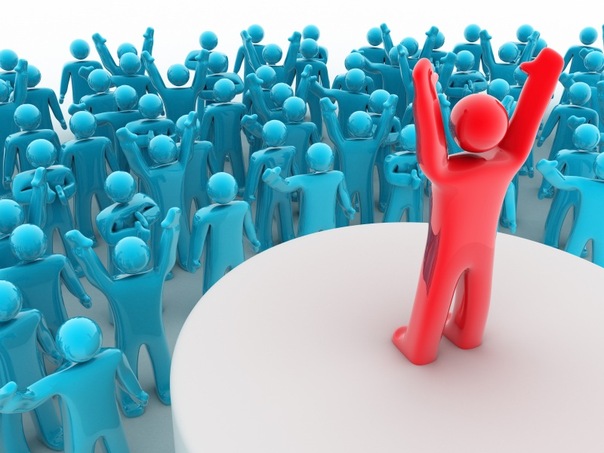 Москва  2012Ратников Борис Константинович – генерал-майор в отставке ФСО РФ. В 1969 году закончил Московский авиационный институт, факультет систем управления летательных аппаратов, в 1974 году окончил Высшие курсы КГБ СССР (г.Минск), в 1984 году закончил Высшую Краснознамённую школу КГБ СССР по специальности «офицер с высшим специальным образованием и со знанием персидского языка. В 80-е годы в течение 3,5 лет находился в служебной командировке в республике Афганистан по линии КГБ. Участвовал в боевых действиях, награждён орденами и медалями. С 1991-го по 1994-й годы был первым зам. начальника Главного управления охраны РФ. Занимался вопросами обеспечения безопасности высших должностных лиц страны, в том числе с применением пси-технологий. С мая 1994 года работал главным консультантом в Службе Безопасности Президента России, В1996-1997 годах был советником начальника Федеральной Службы Охраны РФ. В 1997 году работал заместителем начальника контрольно-инспекторского отдела Государственного секретариата Совета Безопасности республики Беларусь. До 2003 года занимал должность советника Председателя Московской областной Думы.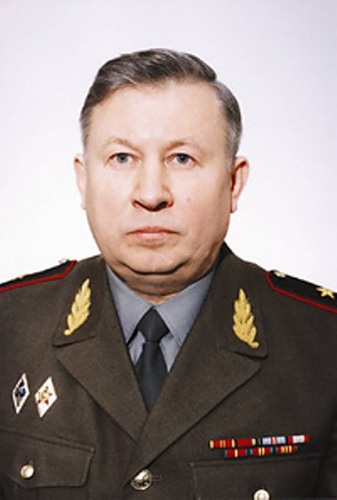 Мелентьев Виктор Анатольевич -    Президент Национальной  Ассоциации Независимых  Аналитиков Прогнозистов  Экспертов (НАНАПЭ).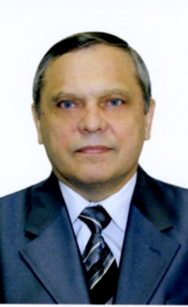 Советник по особо важным вопросам. Аналитик, прогнозист, разработчик оперативно-стратегических задач и ситуаций. Специалист по экономике и менеджменту. Инженер по эксплуатации автомобильной и бронетанковой техникиАвтор «Биоаналитического тест-метода». Разработчик более 50 уникальных методик в различных областях жизнедеятельности человека.  Академик Европейской Академии Естественных Наук и Международной академии наук о природе и обществе. Доктор психологических наук. Профессор.Награжден орденами и медалями, в том числе - орденом «Александра 1″ Европейской Академии Естественных Наук.          Полковник Генерального штаба Вооруженных Сил РФ в отставке. Бывший помощником первого заместителя Министра обороны СССР, РФ, Министра по делам обороны РБ.Авторы выражают искреннюю признательность и благодарность за участие в  подготовке книги:Дьякову Леониду Петровичу, без чьей помощи данная книга не увидела бы свет;Мартынюк Ольге Фёдоровне;Норец Татьяне Фёдоровне;Пехову Дмитрию Сергеевичу;Трофимовой Лидии Александровне.ПредисловиеЧеловек и его личности    Каждый человек, начиная с самого малого возраста, решает вопрос гармонии со своим внутренним и внешним миром. И если в детстве ему практически никто не может объяснить, что входит в понятие его внутреннего мира, то  с внешним миром ему приходится знакомиться и осваиваться его уже с первых дней своей жизни. Практически все дети попадают в этот мир через руки не матери, а чужого человека, даже если роды принимал отец, все равно он пока для ребенка чужой. А если роды принимал врач, то новорождённый с первых минут появления на свет попадает в  совсем  чужую энергетику. В руках скольких людей новорожденный может побывать в первые минуты своей жизни? С кем-то он находит гармонию и молчит, ожидая, что с ним будут делать. А с другими ему просто не комфортно и он кричит, выражая этим свой протест. То есть, он с первых минут уже вырабатывает в себе несколько личностей, которые  при очередной встрече станут проявляться в виде различного рода его поведения. С   ростом и своего развития ребенок все больше понимает и узнает вокруг себя людей и различные предметы. И всякий раз реакция на людей и пространство, в которое его перемещают, заставляет его вести себя по-разному, проявляя все большее количество своих личностей. В зависимости от круга лиц,  которых к нему  допускают, он вырабатывает  определённые нормы поведения, тем самым совершенствует свои внутренние личности и учится изменять это поведение в зависимости от обстоятельств.Ребенок растет. Расширяется круг его знакомств с другими детьми, взрослыми людьми, животными, растительным миром. Детей знакомят с временными понятиями – прошлое, настоящее, будущее. И что удивительно, дети помнят свое прошлое, как при нахождении в утробе матери, так и в прошлой жизни. Они знают свое будущее и могут его описать по числам, датам и временам. Взрослые говорят обычно о своих детях, что они фантазеры. А на самом деле дети знают, как они будут расти, развиваться, когда заболеют и т.д. И если бы родители записывали разговоры своих детей, то могли бы  найти способ уйти от многих неприятностей.Это не теория о детях. Это практика во время общения с детьми. Дети способны помнить, что было в животике у мамы, как они появились из животика. Видят и знают, что будет с ними и с их родителями, да и с любым человеком. Могут четко показать, где самое больное место у мамы. Рассказать, когда и какую машину или дом родители купят. Это их особая личность. Родителей это пугает. Потому что они сами живут уже не своей, а чужой жизнью. Родители, учителя и другие воспитатели блокируют у ребенка его персональную уникальную личность. А взамен дают знания, которые им дали другие личности, порой морально, психологически и физически нечистоплотные.Теряя свою внутреннюю личность, ребенок приобретает и развивает всё больше внешние личности, с помощью которых он может успешно манипулировать взрослыми, т.к. у детей сохраняется его внутренняя сильная и интересная во всех отношениях личность, данная Высшими силами. Ребенок знает больше, чем многие его учителя. И если у него не загубили   индивидуальность, то он способен запоминать уроки с первого раза, независимо от того через слуховые  или  зрительные органы он их получает.   Есть дети, которые могут не учить правил по русскому языку, математике, физике, химии, но при этом успешно делают уроки и пишут диктанты без ошибок и побеждают на различных олимпиадах.Если бы родители, а тем более учителя, не формировали у ребенка определенные личности, в том числе, отличника, троечника, неуспевающего, а способствовали бы раскрытию  внутренней личности ребенка, то мы бы получали молодых людей совершенно другого уровня знаний, способностей и возможностей. Я ни разу не получил нормального ответа от родителей и учителей различного уровня и профессионального опыта на вопрос – для чего детям нужны те знания, которые они им преподают?Ни у родителей, ни у педагогов нет ответа, для чего они именно так воспитывают своих детей и дают им такие знания? Сколько личностей они воспитывают и сколько личностей ребенка усваивают получаемый ими материал?Сколько личностей есть у ребенка? И какие из них должны выполнять те или иные задания? Усваивать учебный материал?А сколько личностей у ребенка, их можно перечислить. Начнем с того, что он сын (или она дочь). Но для мамы и для папы это разные дети. Что он внук для бабушки и для дедушки. Но этих старших уже в два раза больше. А есть еще тети, дяди. У них есть свои дети, которые приходятся ребенку братьями и сестрами. Разные учителя. Разные соседи. И т.д.  Во всех этих ситуациях, когда ребенку приходится общаться с этим количеством взрослых и детей, он не может и не должен быть одинаковым для всех. Поэтому он вынимает из себя ту личность, которая была бы удобна ему для общения с  данным родственником, другим взрослым человеком, или ребенком. Кроме того, он ученик, он спортсмен, он лидер класса, он участник самодеятельности и т.д. Итого, их может быть более 20.Формирование характера личностей происходит от внешних факторов, и некоторые личности имеют временный характер. Постоянными личностями ребенка и дальше молодого человека и взрослого остаются внутренние личности Высших сил. Их количество может быть тоже  разным. Все зависит от того, как человек развивает себя сам? Что он хочет в этой жизни? Какая цель его жизни? Есть ли эта цель?  Количество внутренних личностей может быть больше или меньше внешних. И как в народе говорят – «в душу ему не залезешь». Именно это те личности, которые определяют истинное лицо и характер человека. Но в обществе многие люди не готовы раскрывать себя. Делают на работе то, что скажет начальник. Свои уникальные способности они не раскрывают и не показывают, потому что боятся, чтобы начальник не думал, что его «подсиживают». А некоторым начальникам не нужны гении и таланты. «Если ты гений или умный – возьми лопату, иди  и копай от забора до обеда!»В нашем обществе все больше людей стремятся в свободное время найти свой путь в жизни, раскрыть свои способности, свой талант. Примерно 90% населения глубоко убеждены, что раскрыть себя можно, если ты найдешь учителя, который задаст тебе направление действия. Ты  добросовестно будешь этому следовать и станешь гением.  Гении тем и отличаются, что они сами себя раскрывают. И порой они не понимают, что их способности, открытия не воспринимаются обществом, потому что общество – это только внешняя оболочка, а может даже твердая корка, которую не пробить и не разрушить.  Личность  человека-гения может быть очень позитивной, но другие личности абсолютно не приспособлены к жизни в этом мире, а некоторые даже и опасны для общества (например гении, создавшие ядерное  оружие). В целом общество их может не воспринимать. Им трудно пробиться и реализовывать свои идеи.Намного легче людям с личностями суперталанта. Их взгляды на жизнь в целом и конкретно в определенных ситуациях более гибкие и более широкие. Как правило, суперталант развивают и поддерживают несколько личностей, они способны быть неповторимы ни в одной, а в нескольких областях жизни общества. Им легче жить, творить, добиваться признания, чем гению, но намного тяжелее, чем средней личности.У «обычного»  взрослого человека не всегда больше личностей, чем у ребенка. Взрослый человек может закрыться, уйти в себя или в чужой образ, оставить даже этот мир, то есть не умереть, а уединиться и сократить свои личности до определённого минимума.Максимальное или очень большое количество личностей развивают в себе люди, которые ставят перед собой грандиозные цели и задачи. И чем больше они овладевают окружающим пространством, тем больше им приходится развивать в себе различные личности. Ведь не может личность 35-летнего сына,  которого мама зовет «Васюлечка», успешно вести переговоры с личностью агрессивного президента государства.  Чтобы добиться успешных результатов, надо в себе раскрывать различные способности и талант, учить и тренировать свои личности. Лучше всего, если будут раскрываться и развиваться внутренние способности человека и не придется вытаскивать из памяти нужную формулировку, знание каких-то законов, правил, манеру ведения разговора, знание иностранного языка и т.д. Они сами будут приходить на ум  в ходе беседы.  Если же тренировать личности внешними знаниями, то отвечая, например, армейским языком «есть, так точно, никак нет!» результата можно и не получить, а вот дверь перед такой личностью может быть закрыта на всю жизнь.По нашим подсчетам у людей, достигших мирового признания, личностей не менее 100. Еще важный фактор состояние каждой личности. Если ее не тренировать, то она теряет свои навыки и способности. Например, человек с детства был лидером, заводилой всех мероприятий. И вот на каком-то участке времени ему дают работу, которая требует большой усидчивости, концентрации внимания и т.д. Человек постепенно уходит «с головой» в свою работу и через какое-то время обнаруживает у себя, что он уже не может организовать самые простые мероприятия. У него появилась неуверенность и страх, что он не справится с тем, что недавно делал легко, и ему в этом не было равных.Какие элементы личности должны быть у человека, чтобы он был успешным и счастливым. Это дух, душа, энергетика, пространство, время, ситуация, события. А главное – это цель и вытекающие из нее задачи.Без цели – нет личности, а есть «амеба» или «кисель».Цели и задачи (можно сказать желания) должны быть не только сформулированы, записаны и напитаны энергетикой. Это не должны быть сдутые шарики, а наполненные большие шары, которые готовы улететь к кому угодно, если не будешь контролировать их, и не выдавать свои желания даже близкому другу. Цели должны быть сформулированы в виде одного-двух предложений. А задачи могут быть более конкретные. Но самое главное поставить цель глобальную, т.е. на всю жизнь. Для многих это трудная задача, но если постараться, то обязательно получится, поскольку по цели идёт энергетическое закрепление свыше.Взаимодействие человека и общества            Энергетика человека не связана с биохимическими процессами, происходящими в его  организме. Они предназначены только для производства грубой энергии, позволяющей поддерживать жизнедеятельность физического тела и подобно постоянному аккумулятору его подпитывать. Любому такому телу соответствует копия его энергетической структуры, она то и взаимодействует с другими тонкими уровнями. Название «душа» - есть отдалённое представление об этой структуре, которая гораздо сложнее и многообразнее. Душа лишь в том понимании как суть человека,  с чем и имеет какой-то аналог, но в целом   всё это гораздо сложнее.             Энергетика тонких миров в большом понимании - это постоянно функционирующая материя, которая действует по другим законам и правилам, но по своей сути являющаяся более развитой и более устойчивой.               Категория принципов взаимодействия тонких энергий представляет собой субстанцию совести. На тонком уровне процессы обмена энергий происходят самонастраивающимся образом. Все инстинкты самосохранения физического тела на данном уровне содержат функциональную управляемость, они корректируются и управляются тонкой энергией. Отдача и забор энергии на тонком уровне происходят во взаимодействии ментального плана, связанного с рождением или использованием идей, существующих и принятых в данном обществе. Вот такое взаимодействие идей и есть энергетический обмен тонкого плана общества. Тонкие же энергетические уровни человека  позволяют физическому телу правильно ориентироваться в окружающей среде и несут в себе основную информацию о функционировании и взаимодействии физического тела с данной окружающей средой.                Процесс постоянного обмена энергиями, их взаимодействие в рамках функционирования физического тела и сосуществование в пределах возможной энергетической зависимости и связи - есть единый закон для всех энергетических взаимодействий. Самого человека здесь можно представить как подобие некой планетарной системы, состоящей из ядра и периферийных звеньев, действующей автономно, с учётом протекающих процессов как внутри энергетической системы, так и при воздействии на неё извне. Наглядно это может быть выражено в виде шара, имеющего ядро и периферийные звенья, взаимодействующего с внешними энергетическими структурами в виде постоянно меняющихся, разрывающихся и восстанавливающихся энергетических связей, Эта автономность достаточно устойчива и исчезает при разрушении физического тела.                 На уровне общества действует система более глобального порядка, в которую каждый член общества входит как отдельная ячейка, как отдельное звено, хотя принципы построения энергетических систем общества и человека единообразны, иначе не было бы построения. Это единообразие вызвано тем, что проживая на определённых территориях, люди взаимодействуют и обмениваются энергией достаточно часто. Вся система здесь функционирует как общая управляющая, направляющая и координирующая часть. Отдельные же звенья или сам человек входят туда как составной элемент системы, отдающий или забирающий, в силу своего функционирования, часть энергии. Всё это имеет общую направленность в своём развитии и функционировании. Тут нет каких-либо чётких детерминированных связей, ситуация постоянно меняется, что определяется теми задачами, которые решает общество. Если  общество действует  всистеме согласованных связей - оно процветает, если же нарушается взаимодействие и какая-то одна часть начинает довлеть над другими или использовать энергии больше, чем остальные, то равновесие системы нарушается, происходит её реорганизация,  протекают процессы, направленные на уравновешивание большой части общества. Как правило, энергия здесь имеет относительно устойчивые показатели и в целом меняется незначительно. Более значительное изменение потенциалов общества происходит или в момент его эволюции, т. е. движении на более высокую ступень развития, или в момент его заката, т. е. разрушения. Тогда происходит разрыв связей, разъединяющий все элементы системы, приводящий её  в состояние хаоса, а при отсутствии центрального управляющего звена происходит её захват или присоединение к другим, более энергоёмким и стабильным системам.         Человеческий интерес (осознанная потребность) — есть своего рода источник энергии, необходимый для существования любого сущего индивида и он срабатывает неотвратимо. Нереализованный интерес в одном виде с неизбежностью реализуется в другом. Здесь момент понимания и роста подсказывает разумное и пропорциональное согласование в потреблении и возвращении энергии, за которой стоит обычная жизнедеятельность человека в виде затрат на существование и получение компенсации.         Роль и место человека как элемента в системе «Общество» двояка:с одной стороны, люди, обладающие знаниями и возможностями в отношении организации системы, пытаются привести её в равновесие;с другой стороны, пассивно относящиеся ко всему происходящему лица, являются элементами, не включёнными в общую систему взаимодействия.Есть одно условие, направляющее общество к самоорганизации, — век системы конкретного общества имеет определённые границы и для изменения  происходящего требуется время. Общество должно привести в согласованную систему интересы социальных слоёв и групп, отражающих чаяния большинства его членов, а для этого необходимы структурные изменения. Отдельные личности имеют значение для данного процесса только в том случае, если они способны своими действиями вносить коррекцию в систему. В этом смысле, отдельная личность, действия которой направлены на эту коррекцию, имеют для системы своё значение. Однако, в данной системе есть и элементы, которые в виде отдельных личностей функционируют как агенты чуждой системы и их задачи расходятся с системой действия всего общества, и они, эти агенты, служат как бы проводниками потребностей других энергетических систем, других обществ, у них другая ценностная ориентация.               Законы развития общества имеют несколько разновидностей и порядков, зависящих от конкретно складывающихся ситуаций. Это происходит нормальным путём постепенных изменений, но при этом необходимы условия относительно равномерного развития всех частей. Когда же условия изменяются, и отсутствует возможность равномерного развития, нарушается баланс и становятся реальными возможные катаклизмы и социальные потрясения. Всё зависит от того, что олицетворяют собой власть предержащие? Хотят ли они развивать своё общество или же вопрос стоит только в насильственном захвате энергетических ресурсов? Как этап, эта форма также приемлема, но, как правило, для инициаторов такой формы взаимодействия это заканчивается очень плачевно.  Однажды получив, через определённый период времени обязательно будут созданы условия для возврата, но в момент возврата может возникнуть ситуация, когда количество возвращаемого превысит ту критическую отметку, определяющую в целом возможность этой системы, которая должна что-то отдать. Если по количеству возвращаемой энергии, последняя превысит то, что система может сделать в тот, другой период, то она разрушается - будь то группа, семья или конкретный человек. Процесс перераспределения и возвращения энергии - есть одна из закономерностей и он, в определённом смысле, неизбежен. И такое возвращение,  как  и  забор энергии, не поставленный на осмысление, на взвешивание и сознательную оценку каждым - стоит ли ему столько брать и сможет ли он столько же возвратить, а это неизбежно — есть понимание каждым интересов окружающих его людей.                Каждый человек, трудясь на земле, должен иметь возможность делать это лучшим и приемлемым для себя способом, но и сознательно ограничивать себя в претензиях задевать чьи-либо интересы,  использовать их или, присваивать незаслуженно чужой труд. Не отнимать и делить, а помогать и развиваться, иногда жёстко заставляя выполнять условия — не унижать себя подобных!!!                 Идеи общества просты, вечны и хорошо понятны, но воплотить их в жизнь всегда мешал тот примитивный человеческий эгоизм, ставящий на первое место своё «Я»: я успею..., я сделаю..., я, я, я.Надо отойти к категории «МЫ», тогда что-то будет и для общества в целом!                  Ключ к стабильному обществу — согласование хотя бы по минимуму интересов социальных слоёв и групп. Первое и главное — ясная перспектива для каждого своего будущего. Чтобы каждый человек имел возможность трудиться и получать результаты своего труда с возможностью на собственное развитие, а не только на воспроизводство и существование!Общество и государство      На Руси  так уж повелось, - случись чего, обязательно ищут не причину, а «КОЗЛОВ ОТПУЩЕНИЯ», начиная от природных катаклизмов, техногенных катастроф, пожаров до повального воровства, коррупции и «дедовщины». Покричат, покричат в начале очередной кампании, потом затихнут, а воз и ныне там.      Хорошо всем известно, что человеком в жизни движет интерес, то есть осознанная потребность. Наше общество как слоёный пирог поделено на социальные слои и группы, каждый из которых имеет свой спектр интересов. В рамках общества формируется ценностная ориентация, в результате чего человек обретает соответствующее мировоззрение, служащее ему ориентиром в жизни.      Общество создаёт государство как  механизм, позволяющий ему правильно согласовывать интересы социальных слоёв  и групп, но если при этом у общества отсутствует с таким механизмом чёткая и понятная обратная связь, то государство превращается в самодостаточного «монстра» и работает только на интересы чиновников, а не народа. Обществу, не имеющему действенных рычагов контроля за деятельностью государства, остаётся только потихоньку деградировать и беднеть.       Смена ценностной ориентации вносит сумятицу в головы обычных людей, так как трансформациячеловеческого сознания происходит довольно медленно. Человек постепенно начинает терять жизненные ориентиры.  Если раньше для него главными были понятия Родина, семья, дом, работа, дети, то сегодня подобные ценности начинают утрачивать свою значимость и на первый план выходятматериальнось, бездуховность, безответственность, равнодушие, ложь, воровство, коррупция и т. д. Формируется культ вещей, покупок, накопительства, разрушая духовную структуру личности человека.        Средства массовой информации, руководствуясь так называемой свободой слова, пичкают сознание людей описанием и показом сцен насилия, жестокости, безнравственности, а порой и различных половых извращений. Семья, дети и их благополучие уходят на задний план, остаются только животный секс, опуская человеческое достоинство на уровень животных. А наш механизм-государство молчит, продолжая помогать набивать карманы чиновников «зеленью», В наглую разбазаривая национальное достояние.        Цели людей становятся ложными и способы их достижения зачастую навязываются противозаконные. Идёт торможение развития общества через негатив, давая людям паузу на осмысление, что делаем не так и идём не туда!         Мы все сегодня с вами оказались в своеобразной помойной яме, где выживает самый наглый, сильныйи злой, где в основном тон задают инстинкты, а не разумное начало. Тенденция плохо устроенного общества умножает зло и горе. Каждое действие, хотя бы внешне гуманное, оборачивается бедствием для отдельных людей, целых групп, населения страны. Стоит только вспомнить про  ваучеры, приватизацию, банкротство предприятий, монетизацию льгот, дефолт, реформу ЖКХ и т.д.         Идея, провозглашающая добро, имеет тенденцию по мере исполнения нести с собой всё больше плохого, становиться вредоносной. Подобное общество не может обойтись безо лжи. Ложь - главное бедствие, разъедающее отношения между людьми и государствами. Отсутствие действенных барьеров против лжи и клеветы, а без этого мораль общества неуклонно падает, создаёт почву для узурпации власти и это классика.          Толпа и властитель раздельно не существуют, и обе стороны невежественные, садистски жестокие, озлобленные друг на друга, особенно, когда назревают противоречия социальной сложности и духовной нищеты.           К сожалению, только Законы не могут быстро изменить развитие общества и ход истории, требуется определённое время на изменение сознания людей, приходящее со сменой поколений.           Продвижение людей в таком обществе, основанном на чинах и званиях автоматическипорождает некомпетентность на всех уровнях. В психической атмосфере начинает преобладать застой, топтание на месте, накопление недобрых мыслей и застарелых обид, ведущих к исчезновению высоких целей и ясных чувств, отсутствует стремление людей к поиску правды и прощению неудач. А толпа, как сказал Виссарион Белинский, – «это собрание людей, живущих по предрассудку и рассуждающих по авторитету». То есть человек толпы - это человек, не способный к самостоятельному логическому мышлению и самостоятельному поведению. Он не думает сам, он всегда выбирает себе авторитетов и кумиров, а дальше смотрит на то, как мыслят эти авторитеты, стараясь запомнить эти мысли и повторять их как попугай.           Таким обществом можно управлять только с помощью эмоций. Люди толпы полностью управляемы посредством СМИ.            Практически люди элиты, занимающие ныне высокое положение в обществе,  по своему мышлению, могут представлять собой людей толпы.             Качество же реальной элиты зависит, в первую очередь, от алгоритма её формирования и оттого, кто и с какой целью эту элиту формирует. Сегодня государственная власть сформирована настолько «мудро», что даже несмотря на то, что она не в состоянии обеспечить эффективное управление страной, а высшие государственные чиновникимонополизировали право распоряжаться национальной собственностью и используют это в целях личного обогащения, практически невозможно изменить её систему конституционным путём.         Отсутствие конституционных основ создания реальных, а не бутафорских механизмов контролясо стороны общества за деятельностью исполнительной власти в целом и силовых структур государства в частности, привело к бесконтрольности, что является потенциальной опасностью демократическим преобразованиям в России. Боязнь проводить серьёзные изменения во взаимоотношениях структур власти между собой и обществом, боязнь «трогать» стоящих у власти бездарных, но «удобных» людей приводит, в конце концов, к параличу политической воли. Невостребованность государством огромного интеллектуального потенциала страны, сотен тысяч умных и честных людей, способных профессионально оценить ситуацию и организовать дело, ведёт к неизбежной консолидации оппозиционных режиму сил в их борьбе за право участия в управлении государством. В эту борьбупостепенно втягивается и Армия, поскольку ряды недовольных развалом Вооружённых Сил растут.           Сегодня мы сами виноваты в своём собственном национальном унижении уже потому, что за двадцать последних лет, так называемых, демократических реформ растранжирили накопленный ранее потенциал, ничего не созидая, позволяя управлять собою безответственным и безнравственным людям, способным только на воровство, ложь и взятки. И о каком Уме, Чести и Совести общества здесь можно говорить, когда налицо такой негативный результат и это будет продолжаться до тех пор, пока средства массовой информации и телевидение будут продолжать делать из нас идиотов. Подобные действия уже привели к массовым протестам исламского мира,не далёк тот день, когда и другие народы скажут своё слово.        Как всё-таки правильно по этому поводу гласит информация из коллективного бессознательного, отражая своеобразно и образно суть происходящего:«Куда бежите вы толпой непознанных надежд,Где путь ваш кончится и где начнётся снова?Прощайте! Мир уж у ваших ног,А вы его, толкая в неизвестность - себя теряете.......!»О полевом влиянии на поведение людей        Человек живёт в энергетическом пространстве и на себе испытывает влияние различных полевых структур, которыми насыщен окружающий мир. Мысль человека имеет энергетическое выражение, и её возникновение вносит в окружающее пространство объективные возмущения, поглощаемые различными полевыми структурами или энергоинформационными образованиями. Наиболее сильное влияние на общее психоэнергетическое пространство оказывают: мировоззрение человека, его отношение к себе и другим, его поступки и дела. Энергоинформационное образование, созданное людьми, и объединяющее их по частотной характеристике называется «Эгрегор».  Эгрегор возникает при обязательном наличии человека. Любая такая энергетическая структура несёт в себе зависимость от энергии питающей её людей и людей от идеи, мировоззрения и направленности энергий эгрегора. Эгрегоры всегда сознательно или неосознанно используют энергию мысли, слова, действия. Традиции, обычаи, обряды, праздники, явления, чудеса и другие подобные вещи — всё это магические действия. Чем тщательнее они разработаны и соблюдаются, тем больше в них магической силы, тем сильнее они влияют на людей. Парады, демонстрации, крестные ходы, костры сектантов, факельные шествия, салюты, фейерверки- всё это массовые, различной силы магические действия определённых эгрегоров. Сейчас стало модным соблюдать посты, а ведь это прямая привязка себя к соответствующему эгрегору и определённая его подпитка и поддержка.                                                                                   С точки зрения физики, это полевое образование представляет собой солитоно-волновой пакет или резонатор. Если в каком-то коллективе до 4% сотрудников интенсивно поддерживают одну и ту же идею, то их коллективное сознание начинает работать как резонатор и оказывать воздействие на других людей в плане поддержки данной идеи.         Энергоинформационное поле (эгрегор) может быть создано не только идеей, общей целью, но и желаниями, определёнными качествами и пороками людей.          Когда человек заболевает, он подключается к эгрегору данной болезни и начинается обмен между человеком и этим полевым образованием. Человек питает этого волнового паразита энергиями своих эмоций, мыслей, страданий, а эгрегор подпитывает саму болезнь в человеке. Отрицательные моменты появляются в действиях эгрегора тогда, когда он начинает нивелировать, подавлять индивидуальности людей, подгонять их под определённые идеи, под единое мировоззрение. В этом случае человек теряет свою индивидуальность, становится частью этого полевого монстра, исполнителем его воли.          Собственное психоэнергетическое пространство имеет любой коллектив людей: семья, различные организации, нация, народ, государство, всё человечество в целом. И везде- от семьи до человечества- действуют одни и те же принципы.          Взаимоотношения в семье создают соответствующее энергоинформационное поле, в котором рождаются дети, идёт их воспитание, происходят те или иные события. Это поле называют ещё пространством любви, если оно построено именно на любви. Общее поле создаётся всеми членами семьи и все они ответственны за происходящие события в нём. Поэтому очень важно знать законы формирования этого пространства, что позволит правильно создавать его. Отсюда становятся понятными слова: «Каждый народ достоин своего правителя». Общий настрой всех членов общества создаёт пространство соответствующего качества, в котором и появляется определённый руководитель согласно ещё одной поговорке: «Яблоко от яблони не далеко падает». Поэтому при оценке обстановки в семье, коллективе, государстве надо, в первую очередь, оценивать человеческий материал, его качественную сторону.            Эгрегориальными свойствами обладают также стихии, природные образования и явления. Своё энергоинформационное пространство создают и горы, и реки, моря, океаны, растения и деревья, оказывая мощное влияние на поведение и здоровье людей. В формировании «людских» полевых структур главным фактором является качественный состав участников процесса. Сознанием обладает каждый человек, причём некоторые индивидуумы, имеющие высокоразвитое сознание,  могут в одиночку входить в соприкосновение с различными энергетическими образованиями. Например, с сознанием планеты, Вселенной и т. д. Отсюда и проистекает значительное влияние человека на происходящие события в мире и огромная ответственность за то, что этот мир творим своими мыслями и поступками.          Отдельный человек также может быть эгрегором. Особенно сейчас можно увидеть множество различных так называемых духовных школ, руководители и инициаторы, идеи которых, сами создают свой эгрегор. Где сознательно, а где и неосознанно, различными методами они собирают энергию своих учеников, последователей, заинтересованных лиц, концентрируют эти энергии, а затем используют их для решения своих личностных задач.          Через контактёров - операторов выходят на связь различные полевые образования или энергоинформационные сущности, представляясь «учителями», «святыми», «ангелами» и т. д. Всё зависит от сознания самого человека- на какое понимание он выходит, такой вариант ответа ему и даётся. Путь к гармонии может показать только тот, кто гармоничен сам!!!           Многие люди с радостью входят под любой эгрегор, принимают его мировоззрение, потому что это избавляет их от потребности думать самим, самим выбирать, самим намечать цели и задачи, самим их решать и брать на себя ответственность за эти решения. А ведь каждый выбор, каждый самостоятельный шаг- это творчество, это свобода, это и есть человек!          Энергия любви открывает доступ к любому эгрегору. Любовь самое сильное объединяющее начало!          Довольно часто человеку, вступившему под власть эгрегора, может быть заложена программа самоуничтожения, в случае выхода из-под его влияния. Так делают со своими «клиентами» эгрегоры алкоголиков, наркоманов, преступников, проституток, сектантов и др.           Именно в конфликте, ссорах, столкновении эгрегор находит для себя «питание» в виде выплесков негативной человеческой энергии. Негармоничный человек, ищущий свободу вне себя, как раз и является тем материалом, из которого и строятся эти полевые сущности-монстры. Люди своим внутренним состоянием определяют свою жизнь. Рабская психология заставляет искать эгрегор или создавать его. Объединяясь на основе набора определённых личностных качеств, согласно поговорке: «Свой свояка видит издалека», люди и создают психоэнергетическое образование, называемое эгрегором. Разница между прогрессивным  и консервативным эгрегором заключается в отношении к будущему. Любой эгрегор несёт в себе недовольство сегодняшним днём.                                                                                           Неудовлетворённость собой и настоящим возникает при внутренней дисгармонии человека. От подчинения полевому образованию человека спасают Знания, Вера и Любовь. Чем больше человек недоволен собой, тем больше он желает подражать другим. Подражание также растёт при росте неуверенности в себе. Подражая, человек стремится быть похожим на кого-то, маскируется, прячется. В этом случае он не хочет брать на себя ответственность, а это ведёт к утрате индивидуальности.         Находясь под влиянием эгрегора, человек подражает ещё более, чем тогда, когда находился вне него. Это ещё раз подтверждает то, что эгрегор нивелирует личность и заглушает индивидуальность. Рост духовности позволяет уйти от действия того или иного полевого образования. Даже самые простые добрые поступки и дела способствуют преобразованию пространства, а различные проявления любви резко увеличивают эффективность преобразований. Взаимодействие эгрегоров с человеком происходит в соответствии с внутренним его состоянием, с раскрытием в нём любви, с наличием знаний, в соответствии с его мировоззрением.        Когда в семье в отношениях между мужчиной и женщиной набирается определённое количество трудностей и проблем, любовь уходит с первой позиции и в паре появляется психоэнергетический посредник - эгрегор пары, начинающий приобретать отрицательные черты. Они его породили сами и подкармливают своими конфликтами и ссорами, выплёскивая негатив вовне. Чем хуже отношения в паре, тем мощнее посредник и вот он уже переходит в наступление, провоцируя супругов на соответствующие поступки, мысли, слова.         Люди, находясь в низком состоянии сознания, в своё время сотворили образ дьявола, скинули на него весь негатив, напитали его энергиями, а потом стали бояться. Всё находится в сознании человека. Мудрость - это ум, наполненный любовью, а в таком уме нет места дьяволу. Только одно препятствие существует на пути к счастливой жизни - это наша лень! Сегодня необходима духовная грамотность человека на современном уровне. Надо, прежде всего, понять, что все ситуации жизни не накатываются на человека, а он сам в них влезает. В жизни никогда не надо насиловать ситуацию, она всегда разрешится сама. Любовь - это защита от зла! Столкнувшись со злом, мы обычно расстраиваемся, то есть, растворяем в себе эту вибрацию зла. Но ведь этого и добивался злой человек, а мы, отравив себя, приходим домой, и отравляем дом и близких. Если бы мы возлюбили врага своего, то вибрация зла отразилась бы от нас и со страшной силой ударила бы того, кто послал злой импульс.Все наши деяния уходят в энергоинформационное поле, потому что они являются формами энергии. Она сохраняется там и, в определённый момент, когда это надо, возвращается к нам обратно. Насколько у тебя много мыслеформ или форм-деяний негативной направленности, настолько часто они станут на тебя сыпаться. Это так называемое невезение! Большинство людей не хотят понимать, что не возраст приносит болезни, а организация жизни.        Счастье и несчастье - это состояние ума. Потребность существует только в уме человека. Именно ум – главный иллюзионист в жизни. У большинства людей ум постоянно живёт в состоянии «хочу»! И поэтому находится в возбуждённом состоянии из-за множества «хочу». И вот это «хочу» уже завладевает человеком и начинает командовать и управлять им. В погоне за той или иной потребностью люди теряют себя. Самое лучшее средство от потребностей - это отдача! Всегда отдавай столько, сколько хочешь получать! А что может человек отдавать бесконечно много с тем, чтобы получать также много? Конечно же — Любовь!!! Именно в любви человека бесконечно много и этот ресурс надо использовать.        Надо хорошо всем усвоить, что при достижении критической массы деньги обретают Сознание и имеющий много денег человек вступает во взаимодействие с сознанием эгрегора денег и от этого его собственное сознание становится другим.              Он начинает вести себя высокомерно, не замечает старых друзей и родственников, неуважительно относится к окружающим его людям и т. д.           Энергию человеческих страданий накачивает общий эгрегор зла. Особо ценен силовой поток, вызванный страданиями людей во время голода, болезней, панического страха. Или же тогда, когда человек начинает ревновать, завидовать, оказывается под воздействием чувства жадности, похоти, ненависти. Самое главное, чтобы происходил процесс страдания. Этот низкочастотный эгрегор требует не просто какую попало энергию, а пси-энергию творческую, созидательную. Эта волновая специализированная энергоцентраль наполняется силой посредством человеческих страданий. Последние, не важно, физические они или психические, когда становятся чрезмерны, то выжимают из человека все силы и, в первую очередь, его творческий потенциал. Безотказной технологией создания человеческих страданий всегда была и остаётся дезориентация сознания социума, проще говоря — тотальная ложь. Суть лжи одна — увод человеческого сознания от истины. Возбуждение ложных энергетических полей осуществляется с помощью информационного «ключа». Надо, чтобы этот «ключ» точно подходил к гигантскому маховику силы — эгрегору. Это относится в равной степени и к мысленным обращениям, подтверждая народную поговорку: «Что посеешь — то и пожнёшь»!Глобальное стремление к потреблению во имя ублажения потребностей  тела лишает нашу жизнь высшего смысла бытия.В России, при всём существующем маразме ещё сохранилась потенция духовности. Если её сберечь и развить, тогда действительно из России может прийти преображение мира, и она по праву станет называться «ДУХОВНЫМ СЕРДЦЕМ ПЛАНЕТЫ»!Осмысление и его роль в нашей жизниВ основе человеческой жизнедеятельности лежит мысль, которая опирается на убеждения, а убеждения порождают наше поведение.         По большому счёту, ОСМЫСЛЕНИЕ — есть управленческая программа биокомпьютера человека. Так как окружающий мир мы познаём через органы чувственного восприятия, то осмысление к человеку приходит через мироощущение.       Люди творят этот мир своими мыслями, потому что при осмыслении мы рождаем соответствующий образ, т. е. мыслеформу, представляющую собой энергетическую субстанцию той или иной знаковой направленности, могущей резонировать с  такими же по знаку полевыми образованиями (эгрегорами), существующими в окружающем нас пространстве. Внутренняя вера человека в воображаемый образ, интенсивность и сила его желания, подпитанные  излучающей энергией, позволяют за счёт  резонирующего эгрегора структурировать пространство   для достижения цели. Другими словами, формируются внешние условия для реализации желаемого образа  в действительности.         Любые наши чувственные выражения: любовь, радость, творчество, сострадание, зависть, агрессия, жадность и др., являются энергиями.  От нас самих зависит,  какие энергии мы рождаем, пополняя ими полевые образования негативного или позитивного знака.         Душа человека представляет собой на тонком уровне устройство матричного типа, разделённое  ячейками, заполняемыми энергиями различного качества, порождаемыми нами, что является накоплением жизненного опыта, необходимого нашей душе для её эволюции в земных условиях. Развитие души запрограммировано в новом воплощении в виде цепи будущих событий и жизненных ситуаций, с которыми будет сталкиваться человек, реализуя своё право выбора при преодолении препятствий, встречающихся на его жизненном пути. Программа построена в определённом порядке чередования необходимых событий, проходя через которые человек определяет свой вариант поведения, осмысливает его и сам строит конфигурацию своей души.                 Человека можно образно представить в виде колесницы, где роль коней играют наши Чувства, вожжи — это наш Ум, возница — это наш Разум, а штурман- наша Совесть. Пассажиром в  такой колеснице является Душа. Тело — это тележка с колёсами для комфортного путешествия Души. Колесницей должен управлять Разум, опираясь на Совесть! Качественное изменение уровня развития души изменяет себя и окружающий нас мир, в соответствии с новыми возникающими потребностями- тем же личным интересом, являющимся источником энергии человека, тем, что им движет по жизни. Осмысление любой, получаемой человеком информации, способствует заполнению ячеек души.             Существует ещё Вселенская Матрица Творения, представляющая собой первичную форму энергии. Все наши жизни и деяния уходят в эту Матрицу, потому что они являются формами энергии, а Матрица хранит энергию. Любую нашу мысль она сохраняет и в определённый момент времени, когда это надо, отправляет обратно человеку согласно поговорке: «Что посеешь - то пожнёшь!»            Так  действует Космический Закон Равновесия. Весь, рождённый человеком негатив, отправляется к нему назад в нужное время. Насколько у такого человека будет много мыслеформ или форм - деяний негативной направленности, настолько часто они станут сыпаться на него, отражая суть поговорок: «Беда одна не приходит»; «Пришла беда - открывай ворота»; «Несчастье ищет компанию» и т. д. Человек получает назад то, что отдал. Вселенская Матрица дала ему изначально мир, здоровье, ум, равновесие, он же излучил гнев, агрессию, враждебность, страдания — все эти вибрации он и получит обратно. Люди также как и всё остальное сотворены из энергии Вселенской Матрицы, а душа произошла от Создателя. Если человек желает что-то от всего сердца, то его мыслеформа входит в Матрицу, формируя в ней энергетическую волну, которую могут воспринять и перенять другие люди. Войти в мыслеформу - энергию, которую создали мы, смогут лишь те, кто излучает такой же тип вибрации. В неё не сможет проникнуть что-то другое, т. к. она создана на своей длине волны определённой частоты.              Человек может генерировать мыслеобразы различной яркости и с их помощью провоцировать свой организм на разные реакции. Основным инструментом влияния на психику и физиологию человека является его внутреннее переживание или ощущение, возникающее при создании определённого мыслеобраза. Воображение — одна из важнейших функций человеческой психики. У каждого оно имеет свои индивидуальные особенности. Мыслеобраз может вызывать определённые управленческие реакции организма или восстанавливающие здоровье, или разрушающие его. Для управления своим психическим состоянием надо научиться создавать в своём воображении широкий спектр положительных образов и переживать при этом реальные ощущения, порождённые ими. От этого появляются ментальные возможности, которых не было у человека ранее. Образы и ощущения благотворно влияют на его психологическое и физиологическое состояние, помогают ему в управлении самочувствием и способствуют реализации воображаемых целей.              С помощью внутренних переживаний можно  даже управлять процессами энергоинформационного взаимодействия с другими  людьми или окружающим миром, избавляться от недугов и созидать свою внутреннюю гармонию. Язык ощущений способен без искажения донести нужную информацию до подсознания, психики, физиологии. Пока человек не прочувствует сказанные слова, они будут лишь колебанием воздуха! Важно не замыкаться на простых ощущениях, а понимать, что новые внутренние переживания дают толчок духовному совершенствованию личности.                   Первый шаг на пути познания себя, своих скрытых возможностей заключается в развитии личной чувствительности. Сначала, углубляясь в физические ощущения, человек нарабатывает опыт новых переживаний, а уж потом появляется навык  управления запредельными возможностями органов чувств. Главным инструментом понимания этого является вера, именно вера способна поднять человека к немыслимым высотам, однако неверие может  низвергнуть его в бездну.                Внутренний настрой, психологическая доминанта — становятся мощной основой для восстановления жизнеобеспечения человека. Негативный эмоциональный фон требует повышенного расхода нервной и эмоциональной энергии. Силы саморазрушения питаются только негативными эмоциями. Энергия универсальна и человек сам придаёт ей функциональные особенности. Воображение человека — это та волшебная палочка, которая может помочь ему восстановить растраченный потенциал и реанимировать больные органы. Человека формирует его внутренний настрой, структурированные намерения, а также желание и умение управлять мыслеобразами, ощущениями и тонкими энергиями посредством их осмысления и чувствования.          Наиболее разумный подход к самосовершенствованию лежит через гармонизацию своего состояния и самочувствия. Необходима гармония между духом и телом! Но нельзя достичь гармонии, насилуя себя. Лишь внутреннее согласие и равновесие помогает избежать внутренних конфликтов с самим собою. Основное правило саморегуляции и заключается в том, чтобы управлять своими желаниями, не подавляя их, а разумно удовлетворяя.          Мысли человека представляют собой тонкоэнергетическую информацию, несущую вибрацию так называемой психоинформационной копилки устойчивых физиологических и эмоциональных реакций. Любая информация, попадая в благоприятную среду, сразу начинает стараться «рулить» человеком, поэтому и болезнь люди создают себе сами. Готовность к недугу каждый из нас носит в себе, но у одних она упрятана в клетку запретов, а у других расцветает пышным цветком, если он поддерживает её своими мыслями. Секрет состоит в очистке своей психоинформационной копилки от полевых искажений, приводящих в конечном итоге к заболеванию человека. Основой болезненных состояний становится нарушение энергетического баланса организма за счёт неправильного образа жизни, нравственных нарушений, малоподвижности, нарушении в питании и др. Наша психика способна управлять течением энергии в каналах и меридианах тела. Мыслеобраз создаётся волевыми усилиями и активными желаниями. Создавая тот или иной образ, мы заставляем энергетику человека работать в более интенсивном режиме, помогаем избавиться от энергетических застоев в организме, восполняем недостаток силы, корректируем структуры внешнего энергетического поля. А чтобы правильно сформировать тот или иной образ, необходимо иметь свою  базу ощущений. Для накопления этой базы внутренних переживаний надо фиксировать внимание на обычных ощущениях, которыми наполнена наша жизнь. Основа тренировки личной чувствительности и умения создавать мыслеобразы в том, чтобы сначала выполнить обычное действие реально, а затем воспроизвести его мысленно. И главным в мысленном повторении будет не столько визуальная картинка, сколько тактильные ощущения человека. Начать можно с самого простого и постепенно усложняя ощущения, формировать более тонкие и яркие переживания. Можно потрогать рукой стену, а потом отойти от неё и представить, что ваша рука касается стены. Ощущения, возникшие при этом, станут повторением тех, что вы переживали при реальном касании. Но скоро появится и новое чувство, оно отличается от воспоминания, но похоже на него. Это и есть ощущение мысленного прикосновения. Разница между реальным и воображаемым ощущением почти незаметна, но с накоплением опыта сила внутренних переживаний станет ярче и постепенно превратится в самостоятельное чувство. Это и будет реально работающий наш активный мыслеобраз. Пользуясь им можно активизировать движение энергии в своём теле. Всё очень просто, нужна только внутренняя готовность к познанию, а это и есть внутренний интерес человека или его осмысленная потребность. Главное только не лениться, ведь творение себя прекрасно!  Ментальные атаки на сознание людейПо меньшей мере, уже более сорока лет учёным нейрофизиологам известно как управлять живым организмом. И существует ни один способ властвовать. Сначала Рудольф Гессе нашёл в мозгу центры, ведающие страхом и яростью, немного позже американец Олдс обнаружил участки положительных эмоций - удовольствия, награды. В эти участки стали вводить электроды и вот вам первые образчики управляемого поведения. Научный мир узнал также об опытах испанца Хосе Дельгадо, управляющего поведением быка на арене, а чуть позже оказалось, что найден способ управлять поведением целых социальных групп с помощью так называемых психотехнологий.          Это компьютерные технологии высокого уровня, позволяющие точно диагностировать и регулироватьпсихическое и физическое состояние человека, проникая в его подсознание.             Существует два главных психотехнологических процесса — компьютерный психоанализ и психорегуляция. В их основе лежат современные представления об организации и особенностях сферчеловеческой психики. При психорегуляции как и при компьютерном психоанализе основным действующим фактором служат слова, образы, ключевые запахи. Психорегуляция обычно применяется при нервных расстройствах, пороках сердца, для купирования болевого синдрома при раке. Однако, если использовать данный метод в корыстных целях, то он действительно станет страшным оружием. С его помощью можно вызвать страх, агрессию, гнев, наконец, уничтожить в человеке саму личность.              С начала семидесятых годов прошлого столетия в научных центрах СССР разрабатывались вопросы дистанционного воздействия электромагнитных излучений на высшую нервную деятельность человека, затрагивающие механизмы внимания, памяти, обучаемости, способности принимать решения и т. д.  По мнению специалистов, особого внимания заслуживают низко интенсивные сверхвысокочастотные электромагнитные поля (НИСВЧ ЭМП) и лазерные излучения, которые крайне опасны для внешних функций головного мозга, их сложно регистрировать и выделять из спектра постоянно присутствующих электромагнитных излучений промышленного происхождения.          Специально модулированные НИСВЧ ЭМП могут вызвать, начиная от изменений восприятия организмом зрительной, слуховой и других видов информации, дискоординацию поведения, вплоть до наступления летального исхода при явлениях острой сердечной недостаточности и последующей остановки сердца, дыхания и спонтанного отёка мозга. В США на подобные исследования тратится более 200 миллионов   долларов ежегодно. Низкий уровень отечественных фундаментальных исследований  из-за отсутствия финансирования оставляет без перспективы и прикладные исследования для разработки адекватных мер защиты от ЭМП. Сегодня активное применение  магнитоизлучающих устройств в производственной и военной деятельности  ставит под угрозу генофонд нации. Требуется принятия незамедлительных мер по сбору, анализу всей периодической информации в выше указанной области и создание рабочей группы исследователей по подготовке практических предложений для ликвидации сложившихся диспропорций и взятия под контроль исследований и опытных применений магнитоизлучающих систем с указанными параметрами.        Следует помнить, что все приборы, работающие на полевом уровне, негативно воздействуют на человека.                Многие тесты несут в себе серьёзные разрушительные воздействия. Каждый тест несёт в себе структуру его создателей и не всегда гармоничных людей. Вот почему в этот трудный период недостаточного знания обнаруженного явления нужны удесятерённая осторожность, гуманистическийподход к экспериментам по информационному воздействию, включая психогенераторы, а также открытость всех исследований в этой сфере. Следует отметить один очень важный дефект дистанционного воздействия человека на живые и неживые объекты и на физические электронные системы — это нестабильность проявления воздействия. Данное обстоятельство означает, что в разные дни и часы, в различных местах один и тот же оператор показывает различные результаты.            Этот факт говорит о тонкости подхода к подобным вопросам и о том, что человек далеко не всё познал в этом направлении и поэтому практическое использование феномена дистанционного воздействия мыслью очень далеко от совершенства. Ведь в основе физики такого воздействия, в том числе и психотронного луча, лежит изменение электропроводимости человеческой ДНК объекта воздействия, в генах которого наводятся соответствующие токи и человек становится подверженным управлению его поведением со стороны. Ещё в прошлом столетии американцы имели на вооружении ракеты снабжённые целыми комплексами устройств, могущими испускать электромагнитные импульсы (ЕМП) для того, чтобы парализовать противника. Точно также могут вызываться приступы агрессии, ведущие, например, к массовым беспорядкам, гражданским войнам, коллективным самоубийствам, ненависти и т. д. Сегодняшняя обстановка в странах Африки наводит на соответствующие размышления в связи с изложенным выше.                 Одним из способов оказания воздействия на современную молодёжь является рок-музыка, её повторяющиеся ритмы. В так называемом «жёстком роке» бой действует так, что возбуждает половые инстинкты. Для «едкого рока» характерно усиление реакции нервной системы и коры. Головного мозга на различные галлюциногенные наркотики. «Дурной рок» сильно возбуждает инстинкты, связанные с агрессией, насилием, бунтом. «Сатанинский рок» имеет мистическую направленность к силам тьмы, благодаря подсознательным сообщениям, заложенным в его тексти побуждают к определённым действиям. Не безобидно и такое оснащение рок-концертов, как играсвета стробоскопа. При определённых частотах мигания света ослабевает концентрация внимания и теряется ориентация человека в пространстве. Низкочастотные колебания, созданные усилением бас-гитары, отрицательно влияют на работу желез внутренней секреции, контроль нравственного торможения опускается ниже порога терпимости.            Звук достаточной интенсивности и длительности, проникая через слуховые анализаторы вподсознание. Может повлиять на функционирование энергетических центров человека и тем самым не только восстановить, но и нарушить биоэнергетику человека.             В древности люди были более духовно развитыми, религиозными, больше связаны с природой, поэтому основными энергетическими центрами были верхние чакры. В соответствие с этим отдавалось предпочтение высокочастотным звукам. В дальнейшем связь человека с природой стала нарушаться, увеличился темп жизни, и основная энергетическая нагрузка перешла на нижние  чакры. В соответствии с этим появились и завоевали популярность низкочастотные музыкальные жанры: рок, техномузыка. Огромную роль в жизни людей играют образы, создаваемые СМИ.Образы превосходства насилия над добродетелью, цинизма над духовностью, идеология гламурного сверх потребления и распущенности, безнаказанности и вседозволенности, попадая в благоприятную среду, закрепляются в неадаптированном к защите от подобного воздействия сознании массового потребителя этих информационных посылов. Особенно беззащитна от них молодёжь, не имеющая устойчивого мировоззрения и осознанных моральных принципов.      Таким образом, под внешним воздействием возникает внутренняя благоприятная среда для распространения заданных мыслеобразов и ментальный геноцид начинает работать изнутри, разрушая культурную общность её собственными негативными ресурсами. Все негативные явления в обществе являются следствием его ментального состояния, не способного дать объективную оценку происходящему. Именно на развитие этих тенденций и направлен ментальный терроризм.         Назначение любого образа  производить изменения в реальности. В современной психологической войне образы – это своеобразные бомбы для мозга со смертельными концепциями внутри. Можно сказать, что образы представляют собой атомы виртуального мира.         Умение мыслить – вот самое мощное оружие современности. Логика мысли и понимание или осознание – вот против чего бессильна ложь и любое концептуальное оружие, потому что осмысление – есть управленческая программа нашего биокомпьютера.         Несмотря на очевидные плюсы компьютеризации, она имеет эффект виртуального наркотика. Человек неспособный в реальном мире добиться желаемого уходит в «иной» мир -  мир своих  мечтаний, которые сбываются в мечтах. А также в мир виртуального дурмана – наркотиков, алкоголя и табака, эффект которых объединяется «уходом» в мир без проблем, где человек сам может что-то решать, например: нажать спусковой крючок, какую то кнопку и т.д. Происходит искусственное ограничение человека сферой узко автоматизированных действий с искусственно зауженной и заниженной зоной ответственности.Один образ-бомба поражает миллионы мишеней у экранов телевизоров и мониторов компьютеров, искажая структуру личности человека через атаку на мировоззренческие ценности. В этом смысле так называемые «секс-бомба» и «икона стиля» - это не метафоры, а точное название концептуальных боеголовок. Положение осложняется ещё тем, что в современном мире моде приписывается роль религии, результатом которой является блокировка мыслительной деятельности человека и ориентация его на иностранные авторитеты, что является почвой для появления агентов влияния в масштабах страны.          Через религиозное поклонение моде рефреном проходит мысль о привлекательности всего иностранного и его диктатуре в современном экономическом пространстве мира и России, в частности.          С помощью такой концептуальной атаки на население страны была подготовлена и осуществлена и гибель СССР. Формирование иностранных ценностей у советских людей подготовили антисоветские анекдоты и притча о «деревянном рубле», разработанные в недрах иностранных спецслужб. В каком-то смысле Советский Союз пал жертвой моды на всё иностранное. Утрата идеологического суверенитета – вот основа всех проблем современной России. Блокада всех идей самостоятельного развития нашей страны имеет последствия, сравнимые с оккупацией России.             Образ определяет содержание. И в этом смысле слово «секс-бомба» с помощью образа проститутки транслирует разрушение семейных ценностей.            Мода формирует и устанавливает определённый ритуал - посещение конкретных мест, общение с определённым кругом людей, выбор формы и стиля одежды, выбор напитков и пищи, географическое место для отдыха и жизни, род занятий, круг привычек, образ жизни и образ мыслей, мировоззрение, форма поведения,  предпочтения, отношения, интересы. Иными словами, мода представляет собой катехизис строителя одномерной жизни под патронатом Голливуда – фашисткой идеологии противопоставления людей модных и немодных.     Известно, что ритуальное мышление характерно для шизофрении, но мода вся основана на ритуалах, включая преклонение перед авторитетами, имея в виду поп-звёзд. Фактически мода – это способ сведения с ума людей путём отказа от собственной индивидуальности в угоду искусственным голливудским стандартам, включая изменение частей собственного тела. Это капитуляция собственного мнения, оккультный способ свести с ума с помощью массированного виртуального воздействия.          Мода и экономика – это две гидры виртуального мира, пожирающие современное человечество. И жертвы, приносимые человечеством на алтарь этих лже-богов не менее кровавы, чем результат любой военной интервенции. Мода на всё иностранное является признаком концептуального рабства России.          Сила человека в его связи с наследием предков. И если бы наши лидеры хоть иногда включали в свою одежду элементы русской национальной вышивки, древних народных орнаментов, многое бы изменилось и в наших ценностях, и взглядах на жизнь. Ведь почему-то на международных саммитах принимающая сторона одевает участников в свои национальные одежды, а у нас мозгов не хватает это сделать, предложить что-то исконно русское, национальное.           Любой образ, а образом мы называем любую воспринимаемую форму действительности, в каком бы виде она не была – как то изображение, звук, движущийся или статичный объект, или поток энергии, можно сравнить с беременной женщиной, несущей в себе плод жизни. Но вот на вопрос,  что же может вырасти из этого плода, увидим позднее.       Извращение в моде – это не случайность, а стройная концептуальная система войны против человечества, которая сегодня сильно бьёт по России.       В настоящее время мы сталкиваемся с идеологией триумфа коммерческих ценностей под знаменем доллара. Тут можно говорить о систематической информационной войне против России, которая началась сразу после Второй мировой войны, основные принципы которой были изложены в пресловутом докладе тогдашнего директора ЦРУ Аллена Даллеса и представляют собой более десятка направлений.        Это формирование в обществе любви к деньгам при вытеснении всех других ценностей. Сутью этого является возбуждение одного чувства – жадности, а целью искусственное сужение поля интересов человека и подсадка его на «долларовую иглу». Явление коррупции фактически можно назвать «зелёной» наркоманией. Через телевидение посредством трансляции всяких игр (как стать миллионером, поле чудес, знатоки, всяческие лото и лотереи) население нашей страны приучается к «лёгким» деньгам, искусственно сужая ценностную сферу человека интересами наживы.         Одним из способов манипуляции общественным сознанием является широко освещаемое в прессе ежедневное объявление курса доллара, затем рубля, этим психологически подчёркивается приоритет американской валюты. Рубль всегда должен быть впереди! Кроме того, на всех обменных пунктах красуются символы доллара и евро, но нигде нет символа рубля. Вот так и происходит атака на сознание людей, формируя необходимые противнику интересы, ценности и мировоззрение.         Вызывает сожаление, что Россия в виде эталона берёт образ жизни, систему образования, структуру экономики и мировоззренческие ценности стран Запада. Если мы посмотрим на громадный вклад России в культуру, науку, искусство и духовные ценности мира, то станет ясно, что это другим странам следует поучиться у России, а не наоборот.          Сегодня у нас принимаются законы в пользу тех представителей правящего класса, чьи интересы тесно смыкаются с интересами иностранных держав, возглавляемых США и Великобританией. Эти разрабатываемые проекты законов в основном проталкиваются силами проамериканского и прозападного лобби, в которое входят так называемые агенты стран Запада. В рамках этого лоббируется проникновение в верхние эшелоны власти круга лиц, озабоченных узким спектром проамериканских интересов, связанных общими преступлениями против закона, государства, народа.          Мы видим, как обесценивается образ нашей страны, идёт формирование убеждения, что вторую мировую войну выиграли американцы. Происходит искажение нашего исторического наследия, обесценивание достижений Советского Союза и высмеивание его лидеров.         В этом же ряду стоят изъятие и скупка старых изданий, компьютеризация архивов для лёгкости последующего искажения и подтасовки фактов, закрытие и разграбление библиотек, и прекращение государственного финансирования библиотек и музеев. Всё это готовит почву для предъявления России территориальных претензий, чья история  сейчас переписывается.       Мы также наблюдаем искажение и вытеснение всех языков, кроме английского, что также является основой уничтожения народной культуры и стирания истории. Идёт активная рекламная кампания данного процесса через представление песен на иностранном языке через многочисленные конкурсы типа «Евровидения», через массу переводной второсортной литературы и т.д. Отсутствие цензуры позволяет печатать издания откровенно враждебных нашей стране авторов. И нет совсем никакой контрпропаганды или трансляции русской культуры.        Ныне мы также видим насаждение всевозможных прозападных научных школ и институтов, где формируется мировоззрение студентов, направленное на коммерческие ценности. Иными словами, неэффективные институты, типа института менеджмента, ориентированные на выращивание специалистов,   которые разрушают экономику стран, где  они работают и направлены на формирование 5-ой колонны внутри страны и, с другой стороны, там воспитываются люди, считающие доллар высшей ценностью. Их истинная функция – разрушать экономику страны, в которой работают для передачи порабощённой экономики под внешнее управление.     Поэтому, использование образцов зарубежного образования в России – это нечто среднее между невежеством и предательством власти нашей страны. В самом менеджменте заложен потенциал разрушения.   Менеджмент и был то создан как институт разрушения европейских экономик для подчинения гегемонии доллара. Не может торговля быть идеологией государства и смыслом жизни человека! Идея обратить всех в торговцев обречена на провал, поскольку основана на противопоставлении тех, кто работать не хочет и тех, кто что-то создаёт, причём противопоставление не в пользу последних.          Внедрение рыночной экономики – это основа идей демократии, с помощью которой продвигают идеологический захват России враждебные её существованию силы, заинтересованные в деградации человечества. Когда мы копируем западные образцы в образовании, мы своими руками уничтожаем будущее наших детей, отдавая их в руки педагогов- воспитателей, которые сделают из наших детей рабов. Ведь в переводе с греческого слово «педагог» означает «раб, присматривающий за детьми»!        Разрушение патриотического мировоззрения формирует предателей собственной страны, собственного народа и собственной истории. Когда не остаётся носителей подлинной культуры и патриотического мировоззрения страна гибнет.        Русское чувство и духовность – это то, что не понимают и не поймут в нас американцы. Какой человек – такой образ он и создаёт. Какое государство – такие образы оно и создаёт. Голливуд есть отражение ущербности человеческих ценностей западной цивилизации. Сегодня в России сферу искусства, несущего традиционно космологические смыслы, заменили СМИ и мода, направление ценностей которых задают на Западе. Данные ценности враждебны нашей стране. Кукловодами с Запада достигается усиление экономической составляющей власти над людьми с помощью рекламы, моды и поп-звёзд. Люди сами покупают ненужные им вещи, залезая в кредиты,  поддерживая своими деньгами экономику любых других стран, но не свою. Это зацикливание на деньгах превращает людей в психологических рабов денег и тогда на население такой страны легко накидывается экономическая удавка в виде кредитно-банковской системы.          Поп-звёзды, рекламируя возможность получения лёгких денег, на собственном примере, провоцируя одновременно любовь к наживе и торговле, сами закономерно становятся наркотизированными психопатами с непрестанной сменой половых партнёров. Образ жизни сначала создаётся, формируя соответствующее мировоззрение, затем порабощает автора и зрителей образа.           Атака на мировоззрение людей с помощью искусственной блокировки всех ценностей за исключением коммерческих  происходит через вытеснение из информационных каналов СМИ любой информации кроме пугающей, разлагающей, отупляющей, вызывающей психологическую зависимость и провоцирующую пассивность, либо активность в сфере преступности. Это сводки катастроф, преступлений, стихийных бедствий, изображений уродств и мутаций. Раскрутка порно сайтов, секс скандалов, редкость честной аналитики, искажение истории, привлечение внимания к преступникам прошлого и настоящего, ложь, клевета, непроверенная информация, слухи и т.д.          Без твёрдых морально-нравственных ориентиров невозможно противостоять информационной войне, поэтому идеи верности, семейных ценностей, целомудрия именно сегодня невероятно важны. Только систематизированные организованные действия и сила мировоззрения человека, основанные на любви к своей стране, родной культуре, родной семье и полном знании картины мира, может противостоять информационной войне идей против России. Сегодня на трансляцию духовно-нравственных ценностей наложено табу. И это самая жёсткая цензура «демократического» общества, поскольку именно духовно-нравственное воспитание является той основой, которая рождает воинов непобедимых в бою.       А вот примеры, какой негатив может нести мода:- не первый год держится мода на черепа, спровоцированная голливудскими фильмами про пиратов, что представляет собой символ смерти как образа будущего. Сами образы пиратов поэтизируются, вызывая рост преступности и декларируя захватническую политику США всему миру, показывая, как легко и здорово быть пиратами и как они во всём побеждают;- или модный способ завязывать шарф на шее в виде свободной петли и мужской туго завязанный галстук – всё это способы нести в массы рабовладельческую психологию, транслируя страх с помощью образов смерти. Психологическая удавка – это ошейник раба, жизнь раба принадлежит хозяину;- модные джинсы с заниженным шагом и талией, имитирующие приспущенные брюки, что намекает пропаганду гомосексуализма, не способствующему духовно-нравственному здоровью страны. Не надо рекламировать различные отклонения в психике и откровенную патологию. Пропаганда гомосексуализма во всех её видах ведёт к деградации человеческого общества. Её целью является формирование пассивного поведения мужчин, а пассивный мужчина не способен к роли лидера и легко становится ведомым, поддаваясь внешнему управлению. Очень удобно для подготовки почвы для предательства внутри страны при иностранном вторжении – пассивный человек ведь не окажет сопротивления;- или модный среди молодёжи пирсинг в области пупка. В этом месте сходятся около 72 тысяч нервных окончаний. Девушка, прокалывающая пупок переключается на активизацию половой чакры, у неё автоматически блокируется логика здравого смысла, и она просто превращается в инструмент для утех. Прокалывание пупка пришло с Востока, там это делали с наложницами султана, чтобы они хорошо служили хозяину в постели, а больше от них ничего и не требовалось;-  или мода на татуировки на теле. Человек со здравой психикой этого делать не станет. Делают люди, у кого развит комплекс неполноценности или по недопониманию, стараясь хотя бы рисунками на теле привлечь к себе повышенное внимание. Это было и есть принадлежностью преступного мира.      Информация, сконцентрированная на телеэкранах и мониторах компьютеров – современных гипноизлучателях, представляет собой самое современное оружие массового поражения – транслятор концептуального воздействия на миллионную аудиторию. При этом огромное количество энергии внимания зрителей утекает к иностранным производителям, незаметно формируя иностранные ценности потребления, внедряя в сознание наших соотечественников мысль, что отечественные производители перестали просто существовать, а также внедряя в мировоззрение людей идею, что всё продаётся, вопрос лишь в цене.       Язык, на котором разговаривает человек, определяет, какой круг вопросов его волнует, т.е., язык народа определяет содержание его сознания и его направленность, формирует соответствующее мировоззрение. Хищническое мировоззрение наших противников не идёт в сравнение с духовно-нравственным богатством русского народа.        Все войны в мире начинались с противостояния идеологий, представляя собой войны вариантов образа будущего. Образ того, что ждёт страну в будущем, определяется приоритетом её развития. Ныне ситуация в современной России напоминает времена Антанты, срок Соглашения с которой о территориальных границах России истекает в августе 2013 года, когда Россия может просто утратить свой статус государства и перейти в разряд территориального образования.          Из математики хорошо известно, что любая плохо организованная система может со временем быть поглощена более структурированной и организованной. Вступление России в ВТО как раз и может подвести черту под всем изложенным выше.Механизмы управления  людьми  в экскурсе прошлого и настоящегоСамая актуальная проблема, стоящая сегодня перед миром - это проблема духовности населения, особенно развитых стран. Причина любого поведенческого мотива всегда существует только в мыслях, а мысль опирается на убеждения. В то время как большая часть человечества пытается что-то изменить, рассказывая другим что делать, те же, кто действительно знают, как управлять людьми, целенаправленно и планомерно создают изменения, рассказывая во что верить, меняя с помощью СМИ, ТВ, кинематограф, интернета, литературы - ценностную ориентацию, меняя убеждения, поскольку убеждения и формируют поведение.Мы должны признать, что в настоящее время наши политические институты, экономические системы, образовательные программы должным образом не работают. Ни одна из конструкций, которые введены в действие в нашем обществе не поддерживает общество, а практически только разрушают. Все эти названные структуры полностью опираются на убеждения, не отражающие реальность современного времени. Ограниченные взгляды - ограничивают сознание. Чтобы изменить поведение людей в сторону духовного возрождения, необходимо изменить их представление о самих себе, а чтобы изменить представление о самих себе, надо изменить их убеждения о жизни и Боге.Ныне требуется осмыслить, что наступает эпоха духовной революции, в которой каждый должен сотворить самого себя через осознание верховной созидательной силы, руководящей всеми процессами.Когда общество меняется в сторону технического совершенствования, а его духовно нравственные устои деградируют, возникают серьезные проблемы. Между книжными правилами и реальными событиями образуется глубокая трещина. С расширением этой трещины возникают новые, более жестокие и практичные нормы поведения. Однако, при этом те, кто не может или боится приспособиться к новому, защищают старые нормы. Они называют нападение защитой и оправдывают его. Современное усиление разницы в идеологиях и одновременное развитие технологии создали условия для ускоренного самоуничтожения. В настоящий момент убеждения, лежащие в основе функционирования человеческого общества, служат целям тела и поэтому приводят к массовой дисфункции. Нынешняя система знаний была умышленно переориентирована на потребление, а не на развитие, потребление, которое основано на богатстве и покупательской способности различных слоев общества. Решающую роль в переориентировании целых народов  на потребление сыграло гениально скопленное и сконцентрированное в руках узкого круга лиц богатство, которое веками собиралось на торговых путях, в местах интенсивного обмена товаров. Богатство издревле использовалось в качестве самого надежного средства купли-продажи товаров и услуг и, как правило, в конечном итоге, сосредотачивалось в структурах непосредственного управления сообществом людей.При возникновении денежных знаков в различных государствах возникли способы оказания любых услуг с использованием таких знаков в строгом эквивалентном отношении к накопленным богатствам.И все бы было правильно и нормально, если бы не один факт, который заложил абсолютно разрушительный инструмент во взаимоотношения практически всего сообщества людей. Этот факт заключается во внедрении в схему товарно-денежных отношений, исключительно из глубоко корыстных побуждений  вначале умеренной, а затем несоизмеримо завышенной наценки на продукт, услугу, перепродажу чего угодно. Таким образом, как правило, у глубоко аморальных и бесчестных людей возникла возможность делать богатство из воздуха, не прикладывая к этому никаких усилий, кроме владения искусством обмана и надувательства за счет изобретенной завышенной надбавки к стоимости услуги.У определенной группы людей, прошедших известный исторический путь, связанный с исключительной целью накопления и концентрации богатств, возникла возможность преумножения накопленных богатств еще более изощренным, и, казалось бы, безобидным способом - ростовщическим кредитованием «в рост» в сочетании с предложением любых видов услуг, не связанных с понятиями морали, чести, совести.Таким образом, был создан и реализован механизм накопления богатства или излишних денежных средств (ИДС) в огромном количестве. Благодаря усовершенствованным методам обмана, подкупа, физического устранения понимающих или начинающих догадываться людей. Эти излишние ДС, не обеспеченные материальными ресурсами, были положены в практику международных отношений в качестве универсальной разменной монеты, за счет которой скупались за «бумажные фантики» заводы и фабрики, земли и природные ресурсы, жизни людей во многих странах мира, организовывались кризисы и революции.В исторически обозримом периоде развития подавляющего большинства государств под влиянием четко разработанной идеологии происходило и происходит целенаправленное использование ИДС по следующим направлениям:-	технического развития и совершенствования общества и государств -  производителей ИДС;-	создания условий по подчинению или захвату государств, не обладающих необходимым количеством ДС для своего развития и
совершенствования, но обладающих определенными природными ресурсами, а именно:для подкупа высших должностных лиц государства и чиновничьего аппарата управления государством, создания полностью подчиненных средств массовой информации;с помощью подкупленных управленцев и СМИ, - внедрения в законодательную	базу государств разрушительных законодательных актов, обеспечивающих жесткое расслоение населения на богатых и бедных, с целью беспрепятственного нужного перераспределения или уничтожения государственной собственности, армии, промышленности и сельского хозяйства.Конечной целью использование ИДС в указанных странах является    уничтожение	условий    самой    возможноститехнического развития и совершенствования общества предназначенного к подчинению государства;для уничтожения    национальных  традиций  и нравственных устоев населения государств и их исторических корней;для создания в нужных государствах такого хаоса, беспорядка и неразберихи, который, в конечном итоге, приведет к неизбежному развалу государства и его поглощению инициаторами этого развала.К сожалению, если осознание в сегодняшних условиях происходящего процесса искусственно вызванных так называемых кризисов и войн на физическом уровне вполне понятно, то духовная часть замыслов авторов процесса остается скрытой от людей плотной завесой незнания древних знаний наших предков об энергетическом строении окружающего мира и причинно-следственных связей взаимодействия тонких энергий мироздания.Причиной возможного негативного развития событий в ближайшем будущем является безучастное созерцание подавляющим большинством людей процессов умышленного разрушения основ духовного развития и совершенствования человека, сознательного разрушения экологии планеты.Анализ известных исторических документов показывает, что в человеке заложены скрытые мощнейшие энергетические способности в виде его сознания, подсознания, желания получить удовлетворение своих потребностей в виде стремления в познании окружающего мира или удовлетворения плотских потребностей. При выборе осознанных действий для реализации своих целей в организме человека автоматически включаются абсолютно разные по своим частотным характеристикам энергетические резонансные свойства настройки на окружающие нас тонкие энергетические потоки. И, выражаясь упрощенными понятиями, происходит то самое разделение людей по совершаемым ими поступкам на «плохих» или «хороших». И если человек или группа людей постоянно совершают поступки, связанные с разрушением окружающего мира, то мы говорим, что  это плохие люди, это чернуха, это от дьявола! А если человек или группа людей творят добрые дела, то мы говорим - это хорошие люди, это свет, это от Бога!Человека проще и легче склонить к плохому, нежели к хорошему, так как на это требуется гораздо меньше энергетических затрат, чем на совершение благих и добрых дел. Разрушать всегда просто, созидать труднее, поскольку этот процесс требует знаний, умения, одухотворенности и больших энергозатрат. К сожалению, многие истины умышленно скрываются от человечества в силу очень простых причин, а именно слабости людей к плотским удовлетворениям, которые сводятся к человеческим порокам в виде жажды денег, наживы, получения плотских удовольствий. Именно на этих и других соблазнах слабые духом люди продают свою совесть и свой народ в обмен на фантики в оффшорных зонах, прерывая свой Родовой путь Духовного восхождения.Вот в чем заключается современная борьба истинных авторов войн и оранжевых революций за жизненные пространства других стран. Им необходимо создавать чернуху по всему живому пространству планеты Земля. Чем больше слез, смертей, людского горя и негативного проявления в поступках людей, тем больше энергетический улов человеческих душ, которые сбиты с истинного пути своего развития!   В настоящее время для пропаганды «чернухи» в массовом масштабе, ловцы душ повсеместно используют СМИ, особенно телевидение, где постоянно и в основном транслируются новости по разборкам, убийствам, насилию, демонстрируются кровавые сцены и т.д. Для подрастающего поколения насаждаются четкие установки абсолютной власти денег над душой и телом человека, где принципы «чернухи» утверждаются в качестве нормы жизни. И если в древние времена человечеству было навязано и внедрено физическое рабство, то в настоящее время авторы войн и оранжевых революций пытаются поработить население планеты с помощью своих  пустых фантиков и «мыльных пузырей» через «потребление», искореняя у населения понравившихся государств их историческое прошлое и духовно нравственные основы общества.Как говорится, слава Богу, что люди начали понимать в какой омут их пытаются затянуть проектировщики золотого миллиарда, опустошая человеческие души и превращая людей в разумных животных необходимых им только в качестве РАБОВ. Именно через личный интерес или область потребностей определяет активность современного человека, дает возможность понимать и прогнозировать его действия, управлять им.Исследования, проведенные РАН, позволяют говорить о том, что ДНК способна воспринимать человеческую речь и читаемый текст по биоэнергетическим каналам. Причем одни тексты оздоравливают гены, а проклятия и матерщина вызывают мутации, ведущие к вырождению человека. Ученые предупреждают, что любое произнесенное слово есть не что иное, как волновая генетическая программа, влияющая не только на нашу жизнь, но и на жизнь наших потомков.Тавистокский институт человеческих отношений с целью массового управления целевой группой американской молодежи разработал специальные слова для изменения создания против ее воли. Это делалось в полном соответствии с программой «Изменение образа человека». «Тинейджерам» и в голову не могло прийти, что все «нетрадиционные ценности», к которым они стремились, были разработаны пожилыми учеными в мозговых центрах Англии и Стэнфорда. Они удивились и были потрясены, обнаружив, что большая часть их «клевых» привычек и выражений была создана группой пожилых социологов.Таким образом под разглагольствования о стихийном создании какой-то якобы «молодежной культуры» (а по сути низменной субкультуры, стоящей вне культуры) планомерно и умышленно меняется образ человека.Сегодня за деньги с помощью СМИ политтехнологи формируют образ то ли кандидата в президенты, то ли в депутаты, который должен понравиться народу. И голосуют ведь на выборах не за человека, которого вообще не знают, а за созданный образ.Огромное количество различных психологических и псевдо религиозных сект уводят сознание молодого поколения от истинного пути и предлагают ключ в мир непознанного через наркотики, галлюциногены, транквилизаторы, виртуальный мир компьютеров, массовый психоз, алкоголь, секс и другие приманки. Зачастую руководители этих школ - больные люди, либо это грамотно спланированная коммерческая акция массового психоза. Мир устроен слишком сложно и объять эти бескрайние просторы возможно только при понимании структурности и многомерности пространства, расширяя сознание человека в понимании истины.Развалу СССР предшествовало создание образа Союза как тоталитарного государства, обсуждалась необходимость создания нового  свободного и счастливого государства с демократией по западному образцу, а социалистический строй признавался как тупиковый и неприемлемый.Образы коммунистов, созданные режиссерами, актерами и художниками, на которых воспитывались целые поколения, были отодвинуты в сторону. А что получили взамен? - Образы процветающих бизнесменов, банкиров, проституток, голливудских красавиц, и наша молодежь старается подражать их нравам и привычкам — «Не тормози, сникерсни!», заглатывая всю эту чернуху.Сегодня нет жизненных ориентиров будущего, потому что, так легче управлять. Легче всего спрятаться за свободу слова, свободу бизнеса, свободу выбора, подбрасывать народу эту самую чернуху и делается это с умыслом. Какому образу симпатизируете, такими и станете. Мы с вами забыли одно - уж если само общество устанавливает рамки поведения, то оно обязано властью закона и силой принуждения обеспечить соблюдение этих рамок, иначе путь благими пожеланиями бывает выстлан в ад.Современный образ, сформированный для нашего общества и  государства, призван уничтожить страну и народы в ней проживающие. И образ уже делает свое дело, для него нет, и не существует погранзастав и закрытых дверей кабинетов. Это он – образ  плодит оборотней в погонах, взяточников, коррупционеров, наркоманов, проституток, богатых ловчил и т.д. Прикрываясь получением средств на существование, наше «свободное» телевидение гонит всякую чернуху, уповая на право выбора. Естественно, что у иностранцев создается искаженное представление о россиянах, как о  каких-то низкоинтеллектуальных ублюдках, страдающих скрытой формой дебилизма в силу своей замкнутости и разобщенности общества.Любая информация - это своеобразная энергетическая субстанция или знаковый пакет мыслеформы, переданный в виде слов, порождающих соответствующие образы в сознании человека. Если эта энергия резонирует с частотными характеристиками нашей души, то мы проявляем к ней интерес, т.е. осознанную потребность в ее получении и осмыслении, а осмысление есть ни что иное  как управленческая программа нашего биокомпьютера, где в качестве механизма управления выступает реакция на образы. Говоря слова, мы программируем реальность как снаружи, так и внутри себя.В настоящее время в России идет изменение словарного запаса в негативную сторону, что приводит к исчезновению энергоинформационной глубины языка. За последние 1000 лет русский язык стал намного примитивнее, утратив ранее имевшиеся выразительные возможности. Кириллица из 43 букв 10 потеряла «за ненадобностью». А если сравнить с Всеясветной грамотой, то от её 147 букв осталось менее 25 %. То есть русский народ пустили по пути «Эллочки-людоедки» и современный русский человек этих потерь не ощущает. А ведь что такое буква? Это не просто значок, буква – это единица смысла. Теряя буквы, народ теряет часть смыслового инструмента понимания мира. Слова, заимствованные из чужого языка вызывают разбалансировку на генном уровне, отрицательно влияя на наш менталитет. Отношения между людьми в странах Запада всегда строились не на основе нравственного закона любви, а путем договорно-правового регулирования. Там нет души во взаимоотношениях, чем мы от них и отличаемся.Вирус информации самый безболезненный вирус на Земле. Он входит в человека без криков и боли. И живет в нас, не мучая ни температурой, ни кашлем. Сидит, затаившись, и ждет, когда же представится удобный случай, чтобы просочиться в другой организм. Вирус информации самокопируется, «заражая» во время общения новое сознание, по-прежнему продолжая жить в нашей голове. Сеть растет как паутина, подчиняя себе все и вся. Она теперь средство для размножения и распространения вируса информации. Знание есть ни что иное как осмысленная и понятая нами информация, полученная через органы чувств о происходящем вокруг нас и внутри нас. Духовное и нравственное    развитие    не    связано    с    возрастом    человека    или    его образованием, а является отражением его уровня развития, определяемое его деянием и пониманием.Воспитание человека - это обучение его социально приемлемым способам удовлетворение потребностей. Постоянно применяемые способы удовлетворения потребностей проникают в структуру «я» и участвуют в формировании картины мира. Базовые элементы картины мира образуют систему ценностей. С точки зрения управления, ценности похожи на обычные потребности, работающие по схеме насыщаемых потребностей.Сейчас народ России находится в состоянии искусственно созданного психологического кризиса, заключающегося в развале семей, рождении больных детей и снижении средней продолжительности жизни всей биосоциальной системы. Данные проблемы являются биологическим процессом Вырождения всей белой расы, хотя его признаки наиболее ярко выражены в России, находящейся в состоянии глобальной войны с западной материалистической системой мышления. Социальное сознание России в значительной степени оккупировано чуждыми ее биологическому архетипу мировоззрением, образом жизни и механизмом государственного управления, чему сознание большинства наших людей сопротивляется и не принимает. Постоянный стресс в сознании населения ведет к синдрому «хронической усталости», психическим соматическим заболеваниям и декомпенсации основных регулирующих систем организма, делающих человека уязвимым с точки зрения манипулирования его поведением с утратой чувства реальности окружающего мира. Складывающаяся ситуация в России говорит не просто о нарастании негатива, а о каком-то резонансе социального зла из-за неустроенности людей и отсутствия у них надлежащих средств к существованию.Когда группа людей объединена одной общей идеей, ценностью, мыслеформой или другим объектом психики, то этот объект начинает усиливаться, вбирая в себя индивидуальную энергетику членов группы. В соответствующих тонких планах окружающего пространства возникает устойчивое полевое образование.Это полевое образование не принадлежит ни одному своему объекту персонально, но функционирует для всей системы объектов в целом. Его предназначение – корретировать действия людей в рамках своей специализации, будь это семья, коллектив, государство, этнос, религия и т.д.            Энергетика этого поля может стать весьма значительной, если группа многочисленна или же невелика по составу, но обладает интенсивностью стремлений, желаний, размышлений и т.д. Такой эгрегор начинает передавать   отдельным членам группы, например, ослабевшим, групповую энергию. Вот тут и появляется определенная зависимость человека от намерений данного полевого образования, поскольку, попав в среду интересов эгрегора, человек оказывается как бы внутри резонатора, усиливающего необходимое воздействие и способного излучать энергию непрерывно в течение неограниченного времени. И тогда появляется определенная зависимость людей от намерений этого полевого образования на тонком уровне. Именно воздействием такого эгрегора объясняется, например, влияние толпы на отдельных людей, случайно попавших в необычную обстановку. Противостоять такому воздействию и не поддаться панике или удержаться от погромов могут только люди с высоким интеллектом, у которых превалируют не эмоции, а логика здорового смысла.Это же относится и к тем, кто желает покончить со своим криминальным прошлым (ворам, оборотням в погонах, чиновникам-взяточникам, воровской элите, уводящей бюджетные деньги и др.). Очень сильным влиянием обладает эгрегор, связанный с проституцией. Он получает огромную энергетическую подпитку от лиц, входящих в состав данного «профессионального объединения», так как сексуальная энергия - это один из самых сильнодействующих факторов в человеческом обществе.Под управлением эгрегоров подразумевается внедрение в тонкие тела человека определенной информации. Причем нужная мысль «подбрасывается» незаметно и воспринимается человеком как собственная. Технически это не так уж трудно сделать, например, тот же пресловутый 25-й кадр.Мы по незнанию своими «осознанными» действиями постоянно подпитываем низкочастотной энергией и негативной информацией те самые полевые образования, которые вцепившись в нас мертвой хваткой, через нас же изменяют нашу физическую реальность к худшему, особенно в этом преуспевают средства массовой информации, кинематограф, телевидение, интернет и люди с низкими духовно-нравственными началами. Вот почему так важно, чтобы во власть приходили люди высоконравственные и одухотворенные, а не стяжатели, уводящие бюджетные деньги и использующие занимаемое положение во властных органах для личного обогащения. Элита — это те представители общества, кто не только функционально определяет приоритеты в развитии государства, но и осуществляет реальные воздействия на основную массу населения.Смена политических элит строится на выработке новых идей. Сильная элита обязана иметь не только консолидирующую определенные слои населения идею, но и реальную схему собственных устремлений и интересов.Сегодняшняя правящая элита образует самодавлеющий сверхорганизм, объединенный жаждой наживы, интересы которого расходятся с интересами подавляющего      большинства      населения      России.      Эта самонастраивающаяся система запрограммирована на зло, поскольку обладает низкими моральными качествами, где в основном «правят бал» личностные интересы, т.е. потребности. Элита и формирует вокруг себя определенное полевое образование, где доминантой выступает негативная составляющая наживы, формирующая мотивацию поведения людей данного круга. Действия такого монстра не одухотворены и не могут привести к положительному результату.Беда духовно продвинутых людей в том, что они разобщены и не могут мыслить в одном направлении, концентрировать свое внимание, поэтому их полевое образование слабое и подавляется более мощным отрицательным эгрегором. Когда настрой правящей элиты входит в неразрешимое противоречие с отличным от нее настроем основной массы людей, своих сограждан, начинаются конфликты внутри страны. В конце концов, такая система сама себя «сжирает».Идея реализуется при определенном психофизическом посыле. Надо создать свой эгрегор - духовную общину, объединить единомышленников и только тогда можно противостоять негативу.Власть и ее элементы        Для координации деятельности большого количества людей власть строит систему управления по типу пирамиды. Однако у пирамиды есть существенный недостаток — при недостаточном уровне интеллекта входящих в неё людей, она очень быстро консервируется в своих связях.        Как правило, первую задачу, для решения которой пирамида создаётся, она чаще всего способна решить, но с каждой новой задачей растёт процент неудач, она не может перестроиться на решение других задач и если при этом не разрушится, то переходит в режим самосохранения. Чаще всего такая пирамида декларирует какую-либо цель, популярную в народе и отождествляет себя с ней.         В режиме самосохранения она начинает генерировать собственную сущность — подавление от прямого физического уничтожения любого,представляющего гипотетическую опасность, до глобального подавления с помощью распределения ресурсов и тотального контроля за информацией. Собственно эти два компонента и обеспечивают питание пирамиды.         Обеспечив себе господство в политической области, пирамида стремится проникнуть во все сферы общества: экономику, науку, культуру, образование и т. д. При малейшем ослаблении центральной власти, маленькие пирамидки, составляющие большую, тоже переходят в режим самосохранения и начинают использовать проходящую через них информацию и ресурсы для этой цели. Прямые и обратные связи, обеспечивающие управление, нарушаются, страна становится неуправляемой. Возникает естественный вопрос, как поставить под контроль маленькие пирамидки? Самый бескровный путь — это лишить их питания путём создания альтернативных сетевых структур, обеспечивающих распределение и контроль за информацией. Отсюда и вытекают логика гласности и рынка. Пирамиду всегда подводит «человеческий фактор».         Дело всё в том, что пирамида в режиме сохранения формирует соответствующую типологию человека. Возникает прочная ориентация человека не на дело, а на самого себя. Такой человек готов на что угодно, чтобы занять место, позволяющее ему доминировать над другими людьми. Формируется психология победителя, которому победа нужна только ради победы. Наряду с этим появляется и универсальный способ удовлетворения своих потребностей. Занял соответствующее место в пирамиде и, в соответствии с этим, получаешь доступ к материальным ценностям, давишь всех, кто внизу и кланяешься тем, кто наверху. Возникает повышенная чувствительность к чужой оценке, к лести. Появляется стремление к разрешению всех деструктивных проблем способом: отнять, разделить, разрушить, уничтожить. Эта деструктивность постоянно накапливается. Для её разрядки пирамиде надо постоянно создавать себе врагов, начиная от  терроризма и кончая вирусными заболеваниями всех мастей.          Человек, попадая в такую систему пирамидальной иерархии становится её заложником. Если взять, к примеру, главу государства, то его всегда будут упрекать, что он не обладает сильной политической волей, что не может своевременно заменить некомпетентных министров, что идёт на поводу у своего окружения и финансово промышленных групп и т.д. Дело всё в том, что система сковывает действия главы государства по рукам и ногам. Он принимает решения на основе представленной ему информации от спецслужб, силовых структур и других государственных институтов, однако, эта информация не всегда достоверна, её просто «причёсывают» перед тем, как она ляжет на стол Президенту. Сама общественная система ныне не обеспечивает приход к власти умных и порядочных людей, в этой системе есть тенденция к увеличению некомпетентности правящих кругов.         Продвижение людей в обществе, основанном на чинах и званиях, автоматически порождает эту некомпетентность на всех уровнях пирамидальной иерархии. Боязнь ответственности лишает людей инициативы. Боязнь любого риска и поиск  оправданий на все случаи жизни остаются едва ли не главным в работе чиновников нынешнего госаппарата. Не продуманные ими до конца реформы нарушили исстари,  дорогой ценой, достигнутую устойчивость общества. Необходимого усреднения социальных явлений не получилось, наоборот, усилилось метание из крайности в крайность без научного анализа и регистрации благополучия большинства людей.           В жертву дешёвке была принесена высшая драгоценность общества - сам человек, его здоровье, психическая цельность и покой. Подобный государственный режим делает чувства людей, их ощущения мира мелкими, поверхностными, скоро проходящими. Постепенно создаётсяпочва для направленного зла как процесса, присущего именно этой структуре общества.         У нашей правящей элиты нет достаточно знаний, не разработана объективная программа развития страны и не исследована глубоко ситуация. Президенту после его избрания надо выходить на Думу не с Посланием, а со Стратегическим Планом Президента, где каждый  пункт отвечает требованиям: Цель, Средства и Каким образом делать. Народ России доверяет Главе государства свою Судьбу, и он должен чётко определить, что надо делать в период своего нахождения у Кормила Власти, чтобы создать условия народу России для его выживания и развития, неся при    этом ответственность перед населением за содеянное. А то ведь Государственная Дума каждый год принимает от 500 до 800 законов, но лучше жить народ от этого не стал, кроме самих чиновников, которые обогащаются даже в период кризиса, увеличивая число российских миллиардеров.         Сегодня необходимо, в первую очередь, создавать справедливые законы. Законы не для охраны власти, собственности или привилегий, а для соблюдения чести, достоинства и для умножения духовного богатства каждого человека.Три шага к настоящему гражданскому обществу: Закон, Истинно Общественное Мнение, Вера людей в себя!           Вот тогда и станем выбираться из трясины равнодушия, казнокрадства и меркантилизма. Нельзя нам деградировать! Весь мир смотрит на нас, не зря же Россию называют Духовным Сердцем Планеты. В недалёком будущем она станет играть роль РЕЗОНАТОРА для всего человечества, настраивая цивилизацию на новые взаимоотношения между людьми, в основе которых будет лежать духовная составляющая, а не деньги.Гармонизация отношений человека с окружающей средойЗнание - есть не что иное, как осмысленная  и понятая нами информация, полученная через органы чувств о происходящем вокруг нас.Без правильного сформированного мировоззрения человек не может устойчиво существовать в этом мире, а чтобы его сформировать, надо иметь правильное представление о картине мира, роли, месте и предназначении человека в системе мироздания.        Человек – частица мироздания, тесно с ним связанная. Основная задача человека на земле – это эволюционное развитие его самого и окружающего мира через душу. Тело всего лишь инструмент нашей души, а душа – это своеобразная энергетическая матрица из ячеек опыта. Любые наши чувства являются энергиями, которые и заполняют нашу матрицу. Гнев, зависть, агрессия, подлость, насилие, предательство  порождают низкочастотные энергии или вибрации.Любовь, добро, добросердечие, человечность, душевная теплота и т.д., порождают высокочастотные энергии или вибрации. В зависимости от приоритета знаковой направленности душевных качеств человека (+; -), он сам определяет свою судьбу, т.е., по какой дороге жизни пойдёт – или в сторону развития, или деградации.        Мы сами творим мир своими мыслями. Мысли как вирусы способны заражать! Если в какой то момент перед вами возникло препятствие, оно отразило ваш внутренний блок, который пришёл в движение и отразился вовне. Переместив внимание с внешнего на то, что происходит у вас внутри,    вы получаете ключ к своей жизни. То, на что вы не обращаете внимания, привязывает вас к себе и питается за счёт вашей энергии. Всё, что выбивает вас из привычной колеи – будет знак, говорящий о том, что надо осмыслить своё поведение и чистоту мышления. Экология мышления играет для людей очень важную роль.        Приступая к реализации любого плана, закладывайте наихудшие условия, это поможет мобилизовать внутри наибольшее количество энергии для достижения успеха.        Себя надо любить и если вы себя представляете успешным, достойным общения с вами грамотных и образованных людей, то ваше окружение и станут представлять достойные и уважаемые лица, согласно народной мудрости: «Скажи мне, кто твой друг и я скажу - кто ты», потому что подобное притягивает подобное, и это  неписанный закон жизни. Ещё в глубокую старину среди купцов бытовали поговорки: «Пей только с ровней»; «Общайся с достойными людьми»; «С кем поведёшься, от того и наберёшься»…         Более сильные люди в волевом отношении могут подчинять своей воле более слабых и психологически неустойчивых личностей. Их биополе начинает превалировать и диктовать поведение другим. Каким вы себя видите в зеркале – таких людей к себе и притянете. Своим внешним видом и имиджем человек создаёт определённый образ, который резонирует с соответствующей энергетикой пространства, побуждающей человека к определённому поведению, поэтому созданием образа определённой направленности можно изменить свою судьбу.        Гармонично сложенное тело человека может оказывать воздействие на других людей как своеобразный генератор формы, порождающий определённые чувства своей пропорциональностью, красотой и формой,настраивая людей на позитивный лад. Здесь работает так называемое золотое сечение, коэффициент Фибоначчи. Это также относится и к художественным произведениям – скульптурам, картинам, фрескам, зданиям и т.д., в которых соблюдены гармоничные пропорции. Зрительное восприятие гармоничных и красивых форм заставляет наш мозг выделять эндорфины – гормоны удовольствия и нейтрализаторы стресса. Вот откуда и пошла известная поговорка: «Красота спасёт мир».          Однако, если красивое и гармонично сложенное тело чрезмерно украшается различными пирсингами и татуировками, то в природную гармонию вносится диссонанс и новый образ человека с татуировкой начинает резонировать с низкочастотным эгрегором, потому что первичная информация и чувства, вызываемые татуировкой, питали и питают эгрегор преступного мира и человек невольно попадает под его воздействие, «натягивая» на себя различные несчастья и неприятности, внося внутренний дискомфорт в свою душу, не подозревая о безобидных, на его взгляд, украшениях на теле.          Гармония – это энергия любви, которая проявляется в виде уважения, внимания, нежности, ласки, готовности помочь близкому человеку и в ряде других положительных качеств личности. Любовь – это чувство, а чувством заниматься нельзя, поэтому не стоит принижать значение этого слова и сводить его к животному инстинкту.         В своей жизни человек должен иметь долговременную цель, по цели идёт энергетическое закрепление свыше, давая силы человеку осуществить задуманное. Цель надо разбить на этапы и каждый этап подпитывать своей внутренней энергией, мысленно представляя конечный результат, ожидаемый при окончании этапа.        Никогда не следует осуждать и проклинать своих обидчиков, делая это, мы подпитываем их своей энергией, входя в резонанс со злом, нанося себе ущерб в первую очередь излучаемым вовне негативом. Недаром в Евангелии записано: «Если тебе ударили по правой щеке, подставь левую», то есть, не отвечай злом на зло, не то не вылезешь из колеи неприятностей и несчастий. Необходимо просто остановиться и проанализировать своё поведение, почему это зло коснулось тебя лично? Может быть здесь поможет народная поговорка – «Не рой другому яму, сам в неё попадёшь».         Физической основой сглаза и так называемой порчи, а также других дистанционных воздействий на человека является управление электропроводимостью ДНК. Молитва ли, трансовое состояние, изменённое состояние сознания, мысленно волевой приказ экстрасенса, мага или психотронный луч, всего-навсего наводят в генах сильные электрические токи, которые прерывают ДНК-проводимость, что приводит к нужному управлению человеком. Формирующая любой процесс мысль требует колоссальной дисциплины.          Смена ценностной ориентации разрушает ранее усвоенные образные стереотипы поведения человека.         Последний не может получить необходимую информацию для прогнозирования вариантов развивающихся событий, что порождает в его сознании страх, панику, внутреннее напряжение. Это, в свою очередь, блокирует логику здравого смысла и человек утрачивает чувство реальности. В таком состоянии он открыт для манипулирования его сознанием извне.          Наш мозг условно можно представить в виде некой операционной системы, в которую отдельными программными модулями входят: программный модуль воспитания, обучения, образования, нахождения в социальной среде обитания и т.д. Как у любого компьютера, у нас есть и природный антивирусный модуль, который не пропускает в подсознание находящиеся вокруг нас различные мыслеформы с отрицательным знаком, другими словами - демоны, согласно церковной терминологии.      Особенность данного антивирусного модуля в том, что он может отключаться при сильном внутреннем волнении, при приёме пищи и во время сна. В этом случае у человека на время блокируется логика здравого смысла и негативные мыслеформы могут беспрепятственно проникать в подсознание. Проникая в подсознание, весь этот негатив, подобно ржавчине, начинает формировать у человека сомнения и толкать его на неблаговидные поступки, навязывая соответствующее поведение. Защитные меры очень простые – при поступлении на уровень сознания негативной информации изнутри, надо усилием воли подвергнуть всю эту информационную грязь логическому анализу, то есть, включить у себя логику здравого смысла и тогда проникший вирус просто нейтрализуется.            Со своими делами человек должен справляться сам, только таким образом он может изменить окружающий мир, если же он надеется на других, то только приспосабливается к миру, организованному другими, так всю свою жизнь и проходит в «шестёрках».          Любая религиозная конфессия за счёт мыслеформ своих верующих формирует свой эгрегор. Для того, чтобы получить помощь от своего Бога, верующему необходимо настроиться на резонанс с религиозным эгрегором, где камертоном настройки на одну волну с этим полевым образованием являются ритуальные действия - свои у каждой конфессии.          В случае настройки на резонансную частоту с эгрегором, энергия этого поля структурирует вокруг верующего пространство в направлении достижения просимого у Бога, создаются благоприятные условия для реализации задуманного. Всё зависит от степени верования и внутреннего равновесного состояния. Вера работает только тогда, когда становится убеждением человека.           Чем больше и шире мы понимаем картину мира, тем с большим спектром окружающих энергий резонируем и тем самым повышаем свою психологическую устойчивость и внутреннее равновесие. В основе омоложения человека лежит духовное совершенствование и соблюдение этики отношений, а предшествовать этому должна внутренняя гармонизация. Надо принимать людей такими  какие они есть, тогда не станет и ссор в семье.   Эгоцентризм существует не сам по себе, он насаждается в виде приоритета таких социальных завоеваний как карьера, оклад, степень, звание, кресло и т.д. В человеческой душе эгоцентризм – прямой антипод духовности и вакуума там быть не должно.    Чем больше в человеке эгоцентризма, тем меньше духовности, а, следовательно, всё меньше того, что делает человека человеком.            Окружающий мир мы познаём через свои ощущения посредством чувственных рецепторов. С помощью такого чувственного восприятия человек может достигнуть или разбалансировки организма, или внутреннего равновесия и гармонии, надо только, чтобы взаимные чувства были искренними и позитивными, а возникающие от них ощущения доставляли удовольствие. Только тогда происходит настройка тонких структур энергетики человека на резонанс с подобной энергией, что помогает ему на время уйти от наболевших проблем и негативных мыслей, давая возможность организму укрепить свою психологическую устойчивость, иммунитет и восстановить не в меру растраченный внутренний потенциал.          Любая проблема стремится управлять нашим поведением, так как при её обдумывании мы порождаем соответствующие мыслеобразы, а их осмысление и есть управляющая программа нашего биокомпьютера.          Позитивные мысли и чувства способствуют продолжительности жизни, а негативные вызывают преждевременное старение, что не скроют даже пластические операции, потому что глаза – зеркало души, а их скальпелем в добрые не переделаешь. Если молодые люди не уважают стариков, то они сами себе на подсознании ставят программу краткосрочной жизни, так как не хотят представлять себя в старости.         Любовь между мужчиной и женщиной сохраняется длительное время, когда её не просят, а дарят, тогда она становится подарком судьбы. Ведь кто не понимает сущности женщины, у того любовь не поднимается выше пояса. Встреча двух душ, двух сердец создаёт энергию любви, которая становится частью энергии души и та начинает излучать любовь.     В браке необходим поиск сходных черт характера, наклонностей, общность личных интересов, взаимодополняющее общение. Ведь брак – это не удовольствие, а труд равных. Повторный брак – победа надежды над опытом.          Женщина обладает такой силой, что если она не удовлетворена чем-либо, то в семье все будут недовольны, а если ей комфортно, то воцарится семейный мир и согласие. Мужчина берёт на себя ответственность, а женщина чувствует, что она защищена. Женщина обладает большей психической силой, чем мужчина и способна влиять на сознание мужа даже на расстоянии. В случае появлении у мужа любовницы, на тонком плане у него устанавливаются отношения с другим человеком, которые станут чувствоваться в семье.Разум даётся человеку для понимания сути вещей. Когда разум начинает форсировано развиваться и опережать раскрытие сердца, любви становится всё меньше. При недостатке любви возникает агрессия, насилие и требуются какие-то специальные меры, правила и законы для ограничения зла. Закон появился в тот день, когда рассудок взял верх над любовью. И институт брака был введён потому, что не стало хватать любви для пары и семьи. Когда люди любят, им ничего особенного не нужно организовывать, всё образуется естественно, как бы само собою. Любовь соединяет мужчину и женщину, родителей и детей, семьи и народы. Человек, наполненный любовью, творит мудрость и идёт по жизни, созидая гармонию. Весь вопрос в самом человеке, как он относится к себе и к окружающему миру, как строит взаимоотношения с другими людьми – вот где кроется ответ!         Любовь и уважение ко всем и ко всему, что окружает человека, и, в первую очередь, к самому себе – вот путь преобразования человека и мира.         Вокруг каждого физического объекта существует поле, которое индивидуально и несёт информацию о своём владельце. Вещи и предметы пропитываются мыслями и поступками своего хозяина, поэтому нельзя носить чужие вещи и спать долго на чужой кровати и подушке, не то на вас передастся поведение хозяина вещи или постели. Станете постепенно терять своё «Я» и ваша энергетика будет постоянно сталкиваться с микро воздействиями чужого поля и медленно меняться. Вещи несут информацию судьбы, поэтому надо хорошо знать человека, у которого приобретаете эти вещи, особенно подержанные машины, побывавшие в ДТП. Будьте очень осторожны с ношенными вещами, они вас могут наградить не только чужими эмоциями, но и чужими болезнями.          Научившись мыслить образами, очень легко представить себе разные картины, где ты – действующее лицо. Проходит время, и похожее происходит на самом деле. Не следует, образно говоря, натягивать на себя что-то воображаемое и негативное по сути, поменьше следует представлять себе всякие ужасы, которые могут произойти с вами и вашими родственниками и близкими.         Начав осуществлять своё желание или мечту, надо обязательно «подкармливать» созданный вами образ своей энергией, то есть, чаще думать об этом в позитивном плане, дополняя различными красочными деталями и рисуя это как уже сбывшееся, без промежуточного этапа, где возможны всякие сбои.  Если вы создали себе программу, то не надо вводить в неё разрушающие негативные элементы, которые легко приживаются и начинают существовать как реальные.         Лидеры улиц и дворов всегда обладают сильной волей и энергетикой, поэтому к ним тянутся дети с недостатком энергии и потихоньку «подпитываются» от них. Вместе с чужой энергией поступает и чужая программа по принципу «С кем поведёшься – от того и наберёшься». Чем меньше своих сил, тем больше чужого входит и наполняет вашу оболочку.          Один из способов направить человека на путь истинный – это болезнь. Заболев, человек останавливается и перестаёт совершать привычные действия, заниматься постоянными делами и думать только в определённом направлении. Чем сложнее и длительнее болезнь, тем больше времени у человека для обдумывания своих поступков, переосмысления своей жизни, раскаяния и поиска альтернативного существования. Идёт переоценка ценностей и при правильном осмыслении происходящего болезнь уходит.         Не стоит мысленно входить в чужую беду настолько, чтобы попытаться увидеть себя в такой же ситуации, Техника безопасности для выживания не позволяет «надевать» на себя чужую матрицу плохой программы, чтобы чужое плохое стало вашим.         Для человека любая проблема или трудность – это элемент управления им, так как данные трудности и проблемы формируют в сознании соответствующие образы, вступающие в энергетический резонанс с окружающим пространством, которое начинает воздействовать на сознание человека, структурируя вокруг него пространство в направлении реализации порождаемых образов.          Внешнее эгрегорное воздействие на сознание может привести человека к внутренней разбалансировке, стрессу, если он не сумеет переключиться с негативных образов на позитивные. Надо не хранить агрессию в себе, она разрушает человека изнутри, необходимо осмысленно пропустить её через себя с пониманием, что она вам не нужна и вектор этой агрессии мысленно направить на нейтрализацию ураганов, смерчей, наводнений и других представляемых катаклизмов, тогда душа очистится от агрессивной грязи.          Человек должен уметь гармонизировать себя, для чего ему надо выделять конкретное время для этого, например, после принятия душа, перед сном. Усилием воли постараться отключить своё сознание от всех проблем и неурядиц и сосредоточиться на эмоционально окрашенных событиях, произошедших ранее в вашей жизни, например, свадьба, запомнившиеся дни рождения, первая любовь, комфортный отдых и т.д. Таким образом, можно изменить частотные характеристики своего энергетического поля и хотя бы на какое-то время выйти из-под влияния низкочастотных эгрегоров, чтобы восстановить свой растраченный потенциал и укрепить иммунную систему. Нельзя себя обкрадывать в этом отношении и порождать агрессию в себе, проявляемую как дома, так и на работе. Планы по реализации своих желаний и целей должны быть одухотворены, то есть, в  приоритете их должна быть заложена духовно-нравственная составляющая, иначе они станут давать сбой.           Одухотворённость – это умение концентрироваться на собственных чувствах, забывая о себе, растворяясь в сильных духовных ощущениях.           Основное наше предназначение на Земле – это научиться любить: любить Творца, любить себя, окружающий мир, потому что любовь – это гармония, это равновесие, это нейтрализация в себе зла, агрессии, насилия. Любить себя – это значит, прежде всего, уважать свою личность и принимать себя таким, какой есть.          Только стремление к чистоте помыслов ведёт человека к гармонии и счастью. Надо стремиться замечать в людях хорошее и акцентировать своё внимание не на недостатках, а на достоинствах, которые есть у каждого человека.         Никогда не пытайтесь давлением изменить поведение других людей, их мышление, отношение к окружающему миру. Надо не ломать их убеждения, а расширять их, оставляя за человеком право выбора, чтобы через осмысление он сам отказался от ошибочных взглядов и убеждений. Уважайте индивидуальность близкого вам человека, перестаньте относиться к нему как к собственности и, в то же время, не возводите его на пьедестал. Невозможно потерять то, что вам не принадлежит и нельзя делать людям хорошее, пока не почувствуешь себя хорошо сам, то есть, не уравновесишь своё внутреннее состояние.         Надо стараться не давать своему мозгу загружаться неконтролируемыми мыслями, мнениями, эмоциями, а для этого его надо научить расслабляться,  дать возможность отдохнуть и уйти от той агрессивной нагрузки, которая не соответствует его природе. Мозгу надо дать возможность дышать, его надо тренировать, вводя в спектр положительных чувств и эмоций, воздействуя словом, картинкой, запахом, вкусовыми и тактильными ощущениями.         Нереализованность сильного желания в течение двух и более  месяцев начинает формировать у человека  накопленный стресс, который затем быстро перерастает в депрессию. Поэтому нельзя концентрироваться на своих неудачах, научитесь принимать мир таким, какой он есть, но сначала его надо постараться понять и осмыслить - откуда исходит основная угроза нашему обществу, а с ним и человеку.Подводные рифы психофизических школ и семинаров            В последнее время стало модным повальное увлечение молодёжи эзотерикой. Наряду с прогрессивными подходами в этом вопросе, возникло большое множество различных самодеятельных  школ и центров по данной тематике, готовящих «контактёров», «операторов», «слипперов» и прочих «специалистов»,способных выходить на канал и вступать в диалог с различными сущностями параллельного мира и получать от них информацию различного характера и содержания. Всё стремительнее растёт число «контактёров» с представителями разных «энергетических систем», «созвездий» и «цивилизаций». Одновременно увеличивается и количество пациентов психиатрических клиник с явными отклонениями в психике на почве подобных изменённых состояний сознания. Это знак того, что человек стал доступен демоническому влиянию, т. е. воздействию мыслеформ негативной направленности, представляющих энергетические структуры соответствующего потенциала.          Возникает вопрос - почему одни контакты выводят человека из душевных кризисов, исправляют физическое здоровье, нормализуют отношения с близкими людьми, помогают найти своё место в жизни, а другие разрушают психику, разбивают семью, толкают человека на самые непредвиденные поступки, приводящие даже к суициду?           Вся наша беда в том, что мы мыслим по типу «маятника»- от одной крайней точки до другой, не умея выйти на серединную прямую, то есть, преодолеть дискретность земного мышления. Всё должно иметь принципиально соответствующую времени и возможностям направленность действий. Желание перескочить ход естественного развития чаще оборачивается гибелью.             На конкретных промежутках жизненного пути каждый человек совершает определённые поступки. Если эти поступки не дают ничего полезного или в какой-то отдельный период вносят только диссонанс и наносят ущерб какому-то направлению деятельности или каким-то отношениям, то это может значить только одно - человек очень любит себя и во благо себе он начинает творить зло другим. Его нельзя оценить как представителя каких-то сил. Силы ко всем относятся одинаково - захотел иметь дело с одними- они тебя воспримут, захотел с другими- также не будет отказа. Главное в общении - чтобы ваши помыслы были бы чистыми.           Мир идеальный, информационный, эфирный, духовный - многомерен как глаз стрекозы, и переходить из одного измерения в другое сам человек без проводника не может. Переходят же через откровение, через открытие, через озарение и оно даётся по трудам и заслугам, его нельзя ни купить, ни вымолить, ни случайно получить. В рамках открытых и показанных осознанным или неосознанным проводником измерений тонкого мира человек работает и познаёт сам, хотя и обращается к проводнику время от времени. В самостоятельной работе и есть весь смысл, иначе какое же это развитие и саморазвитие? Работает человек своей душой через мозг, скрытые структуры которого как приёмник  действуют в полях тонкого мира. Не всем доступна эта способность, вернее всем, да только не все развивают её в себе, не все занимаются этим, а ведь могли бы. Любая информация с канала - это работа мозга, направленная высшими сущностями по вашему запросу.                  В настоящее время тонкие временные перегородки между нашим и астральным миром всё больше утончаются. В зонах же особой психической активности они стираются на некоторое время. И, наконец, существуют места стойких стираний этих временных перегородок- это зоны выброса отработанной энергии Земли, зоны так называемых салунных столбов. В этих местах чаще всего проявляются психофизические феномены: астральные энерголёты всех мастей, светящиеся шары, гуманоиды и пр. Необходимо запомнить одно - общаться с ними вредно для здоровья человека, независимо от их миролюбивого или враждебного отношения к нам, так как природа таких явлений совершенно чужда нашей.    Контакт физического плана сопровождается либо парализацией движений, либо потерей сознания, либо непреодолимым чувством безотчётного страха. Надо понять, что все эти невидимые силы имеют свою иерархию, свои коалиции, свои цивилизации (в нашем понимании). Они владеют гигантскими знаниями и в технике, и в психологии. Они умеют проникать в мозг человека, создают на земле свои психические центры, умножающие число биороботов - зомби, готовых по первому сигналу выполнять любые их приказы. И всё это для того, чтобы иметь доступ к основному продукту психической энергии человека- энергии мысли. Единственное, что надо знать- это, желая осознанного контакта, не попасть к ним в сети: они ничего не могут сделать насильно, без свободной воли человека. Вся беда в том, что люди сами лезут в расставленные сети, подпадая под их влияние. Но при этом, даже сравнительно продвинутым операторам или контактёрам, надо ещё учитывать, что изменение ментальности оператора даже в лучшую сторону, сдвигает его энергетический статус и подталкивает к тому, что оптимальные формы его энергетических отношений с близкими людьми становятся другими. Так как интимные отношения людей, семьи формируются в большей мере по законам энергетической сопоставимости. На человека начинают смотреть как на необычного, с какими-то отклонениями в поведении. Овладение психотехникой происходит в процессе постепенного вживания в тему.       Настоящим контактёром с точки зрения эзотерики может стать только человек, который определился по отношению к собственному посмертному существованию. Он должен принадлежать к традиционной религии как пути подготовки к смерти и посмертному существованию. Очень важно, чтобы входя в духовную практику, человек нашёл себя в религии отцов. А для этого необходимо научиться различать «Дух истины от духа заблуждения». Сначала надо  посмотреть на свою праведную жизнь, тогда что обращает человек, будет основой его жизненного пути. И, двигаясь по этому направлению Жизни, следует приобретать знания о нравственности избранного пути и действовать так, чтобы эта нравственность была бы не пустым звуком далёкого эха, а сутью личной жизни и отношению к окружающему миру. Поэтому данный мир и держится на жизни праведников. Они святой и живой пример окружающим и люди, видя это, сами повторяют образ движения души, сердца и дел. Отсюда надо хорошо знать историю Православия, откуда есть и пошла земля русская. Надо идти в глубину Истории, отыскивая то сокровенное зерно, которое формирует основу и закладывает фундамент поведения и логику мышления. Но нужно идти постепенно и, прежде всего, открыть сокровенное- книги своей Церкви и почитать их, стараясь понять, что за каждой строкой стояла не блажь святых и не блажь присных, а стояли великие мысли о совершенстве мира сего. И надо идти дальше.  Знать Ветхий и Новый Завет, и знать таинства святой    Церкви Православия и через них понять природу народа своего, его историю, традиции, культуру, и необходимо знать, как разговаривать языком своим с Богом и тогда откроется смысл жизни не только для вас, но и для окружающих вас людей. И лучезарная светлость польётся из ума вашего тем, кто соприкоснётся с вами словом и делом. И следует идти дальше и изучать то, что называется Ноокосмологией и наука эта о том, как со звёзд глядеть на планету Земля.      И взгляд этот из будущего в настоящее совершенно неодолим, он по-другому изменяет сознание и восприятие окружающего мира.           Если внимательно изучать труды Святых сподвижников, невольно приходит мысль, что все они были контактёрами высоких духовных планов, ретрансляторами тончайшей космической энергии, очистителями пространства, которые создавали вокруг себя обширные высокочастотные поля, очищающие огромные территории от всех  минусовых накоплений.           При низкой степени духовности вокруг человека образуется вакуум, и в него (это зарегистрировано приборами) внедряются электромагнитные матрицы с отрицательным знаком. Они начинают управлять человеком. Раньше это называлось «бесами».          Каждому даётся информация, соответствующая уровню его сознания! Надо понимать, что куда человек свою мысль-энергию направляет, оттуда ему и приходит ответ.            Человек, идущий на использование психоментального воздействия в отношении объектов реальности, подвергается некоему обратному компенсаторному воздействию на себя. И если отсутствует коллективная защита, то симптомы психического отравления могут проявиться в виде сахарного диабета за счёт высокой специфической гормональной активности.               Развитие высокой морали должно предшествовать получению знаний. Пока человек не обладает полным и ясным пониманием и знанием, существует опасность, что такой человек может стать серьёзной угрозой для общества. Не имея крепкого духовного стержня, не осознав себя частицей Единого, не стоит отправляться в путь и плодить ряды моральных уродов, а то за допущенные ошибки придётся платить своим здоровьем. Здесь будет к месту повторить известную народную поговорку- «Не зная брода- не суйся в воду!»ЗаключениеЧтобы не стать рабом чужих систем, надо создавать собственную систему видения мира, т.е., свою картину мира. Необходимо как можно больше времени проводить с людьми, которые умнее нас, либо побуждают нас становиться умнее. Мы должны развивать свой разум и расширять наше сознание.   Расширение сознания – это способность воспринимать новую информацию. Всё, что мы видим и знаем, - это одна из функций разума в действии, которая занимается отображением нашей реальности, то есть, отображением способа, которым мы программируем наши мозги.           Соприкосновение с реальностью всегда становится причиной страданий и стресса. Но и любая реальность неотделима от сознания, и поэтому любая реальность – это лишь модель реальности, а все Боги этой реальности – лишь модели несовершенного человеческого представления о непостижимом. Всё это отражает нынешнюю стадию эволюции человеческого мозга, и никак не может претендовать на истинность, не говоря уже о том, что реальность как продукт нашего сознания может вообще быть сплошной иллюзией.           Путешествие самосознания обычно показывает, что все наши убеждения – это фильтры, ограничивающие более глубокое понимание.          В последнее время появилось и процветает множество различных реабилитационных психологических центров, эзотерических школ, групп, семинаров по использованию всевозможных психотехник и подсоединения к «информационным каналам». Тысячи людей из разных слоёв общества записываются на подобные обучающие семинары и лекции, где переживают инсайты, во время которых подключаются к нему через «канал», «открываемый» предприимчивым лидером группы, центра и т.д. или руководителем семинара, секты, фонда и др.           Если среди ваших друзей, знакомых, родных есть человек, который изменился до неузнаваемости, оказавшись втянутым в какую-нибудь подобную организацию, тогда вам следует знать, что радикальное изменение его личности вызвано мощнейшей психологической обработкой, жертвой которой он стал, примкнув к данному закрытому сообществу.           Неизбежные приметы приобщения к деструктивной группе или секте – это стирание личной истории, утрата индивидуальности и полное обезличивание. Как только человек становится членом группы, секты, другой подобной организации с деструктивной направленностью, он принимает новую систему убеждений. А ведь убеждения человека и порождают поведение. Поскольку данная система убеждений ассоциируется с групповой сплочённостью и определённой линией поведения, он перестаёт считать такое поведение необычным или неправильным, пусть даже оно и шокирует окружающих.            В таких деструктивных организациях активно применяются техники модификации поведения с внушением фобий и зависимостей. Реформирование сознаний происходит незаметно на основе провоцирования гипнотического транса, нейролингвистического программирования, информационной перегрузки и т.д.           В целях выживания человек постоянно вводит себя в заблуждение, - создавая, поддерживая и укрепляя мир собственных иллюзий. Незнание, догматичность убеждений и множественные иллюзии являются отражением культуры, в которую мы включены. Социокультурные убеждения и страхи создают барьер, за который мы не можем выйти, чтобы проверить, насколько они правильны. Так иллюзии остаются непроверенными и укрепляют страхи, которые их же и породили.          Любые жизнеутверждающие представления являются полезными и плодотворными и при введении в мозг становятся мощной программой выживания. Но если в программное обеспечение проникает мысль-вирус негативной направленности, «здоровые» представления перерождаются в «злокачественные» и сотни миллионов людей живут по таким вирусным программам.          Источником энергии для человека служит его личный интерес(осознанная потребность). Этот интерес базируется в своеобразном треугольнике, одна сторона которого представляет страх за благополучие своё и близких родственников, вторая – деньги и третья – власть. Все другие интерпретации находятся внутри данного треугольника. Если личный интерес движет людьми, то образ – управляет. Образ – это осмысленный способ реализации сформированной потребности или интереса, выраженный в соответствующей мыслеформе.           Алгоритм формирования поведения человека следующий:- внешнее информационное воздействие  в виде соответствующих  образов формирует в  подсознании человека так называемую поведенческую матрицу, представляющую собой копилку устойчивых физиологических и эмоциональных реакций на внешние раздражители. Особенностью данной матрицы является её неосознанное срабатывание при попадании человека в схожую жизненную ситуацию, которую он видел в кино, по телевизору, в СМИ, в интернете и др. и эта матрица побуждает его делать также. Эта выше названная копилка структурирует потребности человека и формирует его ценностную ориентацию и убеждения. А уже убеждения порождают соответствующее поведение. Если хочешь изменить чьё-то поведение – то следует поменять, в первую очередь, убеждения человека.             На сегодняшний день существует большое количество техник воздействия на нервную систему и мозг человека, т.е. на человеческую нейрологию. Всё, что человек думает, помнит, осознаёт – это результат деятельности мозга. Каждый из нас – человек с индивидуальными качествами, который обучается и чувствует по-своему, потому что в процессе развития нервной системы в его памяти запечатлевается определённая информация, определяющая позитивный или негативный фокус для последующего формирования условных рефлексов. Именно информация и условные рефлексы определяют, как человек воспринимает реальность. С помощью специальных техник человека можно ввести в состояние так называемой информационной уязвимости, когда он становится повышенно внушаемым и полностью его перепрограммировать.    Это происходит, когда человек определённой информацией введён в состояние внутреннего напряжения. В данном состоянии у него наблюдается декомпенсация основных регулирующих систем его организма.  В таком возбуждённом состоянии начинают активно работать надпочечники человеческого организма и в его кровь вбрасывается огромное количество гормональных продуктов, приводящих к нарушениям белкового, углеродного и жирового обменов. При этом начинает блокироваться логика здравого смысла, и такой человек делается управляемым со стороны и внушаемым для реализации любой программы поведения. Он утрачивает чувство реальности и начинает вести себя неоднозначно.            Создавая новые условные рефлексы, можно изменить систему представлений, сознание, восприятие реальности и модели мышления. Мозг как бы «переключается» и начинает работать иначе. Сознание человека изменяется и человек воспринимает лишь ту реальность, которую ему навязали. Начинается процесс автоматической фильтрации: сигналы, которые не вписываются в его новый тоннель реальности, экранируются, а информация, которая хорошо увязывается с навязанной ему системой представлений, воспринимается как единственно верная. Применение к людям нейрологического воздействия «стирает» истинную личность и создаёт «новую» с «новым» сознанием.               В условиях психологической обработки и социального воздействия реальная личность человека, сформированная родителями, воспитанием, образованием, друзьями и его свободой выбора, насильно подменяется новой личностью, меняя ход своей судьбы.         Любая тоталитарная система стремится разрушить индивидуальную целостность человека и его самостоятельность в принятии решений. Подобные группы и организации по системе устройства и управления позволяют сформировать и модифицировать взгляды и суждения личностей, переживающих кризис ценностей и целей. В любой группе под мысленным воздействием её членов, разделяющих провозглашённые цели и идеи данного коллектива, создаётся групповое надсознательное психическое полевое образование, известное как эгрегор, обладающее управляющим воздействием на участников группы в направлении развития и реализации пропагандируемых ею идей и целей.           Сегодня большое количество людей  познакомилось с техниками погружения в гипнотический транс, не имея ни малейшего представления об этической стороне работы с подсознанием. Феномен гипнотического транса вызывал изменённое состояние сознания, в котором человек становился повышенно внушаемым и получал установки, вызывающие изменение его личности.         Вышеуказанные группы и организации свои семинары и конференции, как правило, проводят в актовых залах дворцов молодёжи, университетов или залах для деловых встреч фешенебельных отелей. Участие в таких семинарах, обещающих «инсайты» (получение прямых знаний с подсознания) и «просветления», может быть бесплатным, проводиться за мизерную плату или стоить достаточно дорого.    Такие организации активно используют техники манипуляции сознанием и психологического программирования. Во время тренингов в сознании людей происходят определённые изменения.  Деятельность таких групп становится причиной нервных расстройств, исковерканных судеб, разрушенных семей, крах карьеры у их последователей, а также самоубийств, летальных исходов в  результате «несчастного случая». Все подобные методики на сеансах психотренинга по «расширению сознания» несут в себе угрозу нарушения психологической устойчивости личности, размывая сформированную поведенческую матрицу личности, вызывая  раздвоение личности.          Такие организации лишь вымогают деньги, уничтожают у человека веру в себя, лишают чувства собственного достоинства и самоуважения, а человек с низкой самооценкой легко становится ведомым.           Когда люди вступают в такие организации, они избавляются от стресса, причём, чем ближе они ощущают себя к группе, тем сильнее эффект облегчения и тем меньше стресс, который они испытывают до вступления в группу. Отдаляясь от группы, они снова начинают чувствовать себя несчастными и состояние стресса возвращается. Человек начинает видеть в такой группе защиту от житейских бурь.           Избавление от стресса, происходящее при вступлении в группу, порождает некий снобизм по отношению к людям, не входящих в группу и, как следствие, - деление людей на «своих» и «чужих». Это значит, что вступление в эту организацию, сопряжённое со значительным самопожертвованием, обеспечило их рядом преимуществ, которыми они не намерены делиться с «чужими». Таков способ самозащиты, к которому всегда прибегает истинная харизматическая группа.          Надо хорошо себе усвоить, что если каждый из нас не начнёт управлять собственной нервной системой, то это сделает за нас кто-то другой. Если мы сами займём место у пульта управления, каждый из нас станет хозяином собственной жизни.         Только мы сами вправе менять свои туннели реальности, в которых живём, выбирая их по собственному усмотрению. Каждый из нас несёт ответственность за выбор, который он сделал.  Истинный духовный рост невозможен, когда человек отказывается от права на самостоятельный выбор и от ответственности за этот выбор. Следует остерегаться людей, претендующих на знание истины в последней инстанции и держаться подальше от групп и мировоззрений, обладающих монополией на знание единственного метода, позволяющего достичь состояния абсолютной просветлённости. А защита от психофизического воздействия следующая.           Всё, что связано с конкретным психологическим воздействием на любого человека, может иметь несколько аспектов. Основными здесь являются:- если действительно есть человек, имеющий злые намерения в отношении вас, с целью нанести вам ущерб, используя возможность генерирования мысленной энергии, разрушающей физическую оболочку человека – это один фактор. Для реализации такой грозы необходимо длительный период времени постоянно работать в этом направлении, входя в измененное состояние сознания, формируя и посылая свою негативную энергию в вашем направлении;- вторая сторона дела, насколько ваш организм, ваша энергетическая система имеет в своем диапазоне спектр таких же, направленных с избытком на вас, энергий.          Если качество энергий направляемых на вас со злыми намерениями не будет встречать резонансного ответа,    подобное воздействие никогда не достигнет своей цели.  Вы будете чисты от такого воздействия. Оно пройдет сквозь вас, не затронув энергетического каркаса, так как у вас отсутствуют аналогичные по спектру частот энергии и того явления как резонансное совпадение в вас не произойдет.         Выводы: Необходимо всегда контролировать себя в помыслах, мыслях, желаниях, во всем, что может вызвать в вас тот отрицательный заряд энергии, который может вступить в резонанс с воздействием, идущего на вас.         Как следствие, в этом мире мы связаны наиболее тесно с людьми, находящимися с нами в близких родственных отношениях.  Если у нас недостаточно находит ответ эта энергия и не может полностью вступить во взаимодействие в нашей системой, часть ее по каналу нашей биологической связи может выходить на близких нам людей и вступать во взаимодействия с ними.       Ко всем такого рода воздействиям нужно всегда относиться внутренне достаточно уравновешенно. Определенными волевыми настроями и пожеланиями всегда можно себя программировать на нейтрализацию любых воздействий, как механизм, пропускающий и не реагирующий на любой негатив.          Принцип достаточно прост. Всё, что есть у вас устойчиво и взаимообусловлено в плане энергетики. Вся лишняя энергия должна быть при ваших волевых пожеланиях сначала пропущена через фильтр простой формулы: «нужна ли мне эта дополнительная энергия или мне достаточно своей» и можно быстро внушить себе спокойную формулу не взаимодействия с любой энергией, поступающей в нас без определенной фильтрации. В нас можно допустить поступление только той энергии, которая может быть в конкретный момент времени нам необходима и полезна. Всё остальное не входит ни во взаимодействие с нами, ни с нашими близкими. Это одна из формул защиты и команды своему энергетическому телу на организацию работы или акцент в его работе, позволит достаточно успешно уходить от любого рода воздействий, поможет осуществлению самому гуманному принципу: мы для отрицательных воздействий не существуем и такое переосмысление – есть универсальное средство сохранить себя или восстановить от результатов любых воздействий и сделаться для них, в определенном смысле, недосягаемым.СодержаниеПредисловие  …………………………………………………………..5Взаимодействие человека и общества  …………………13Общество и государство ………………………………………..20О полевом влиянии на людей ……………………………….25Осмысление и его роль в нашей жизни ………………..36В отношении ментальных атак на сознание людей ..43Механизмы управления людьми ……………………………62Власть и её элементы ………………………………………………80Гармонизация отношений человека с окружающей средой  …………………………………………………………………….85Подводные рифы психофизических школ    и семинаров……………………………………………………………….100Заключение ……………………………………………………………..107